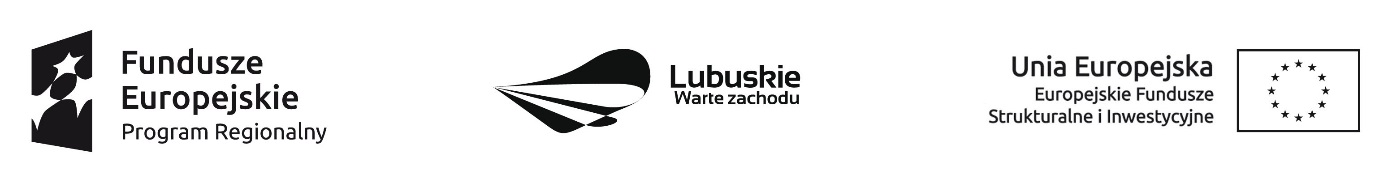 Szpital Na Wyspie Sp. z o.o.ul. Pszenna 2, 68-200 ŻarySPECYFIKACJA ISTOTNYCH WARUNKÓW ZAMÓWIENIAZadanie pod nazwą  "Zmiana konwencjonalnego zasilania w ciepło i energię elektryczną na  jednostką kogeneracyjną, z wykorzystaniem innowacyjnego sposobu sterowania przy dynamicznie zmiennym poborze energii elektrycznej” Szpital Na Wyspie Sp. z o. o, ul. Pszenna 2 ,68-200 Żary Postępowanie o udzielenie zamówienia publicznego, prowadzone jestw trybie przetargu nieograniczonego na zasadach i warunkach określonych w ustawiez dnia 29 stycznia 2004 r.  Prawo zamówień publicznych (tekst jedn.: Dz. U. z 2019 r. poz. 1843)Termin składania ofert : 17.06.2020 r., godzina: 10:00Otwarcie ofert : 17.06.2020 r. godzina: 10:15Nr sprawy: SNW/ZP-371-24/20201. Nazwa i adres Zamawiającego.Szpital Na Wyspie Sp. z o.o.ul. Pszenna 268-200 Żary NIP: 928-18-52-023REGON: 977947094 KRS: 0000080318 tel.: +48 68 4757600fax.: +48 68 4757700www. szpitalnawyspie.ple-mail: zp@szpitalnawyspie.pl2. Oznaczenie Wykonawcy.Za Wykonawcę uważa się osobę fizyczną, osobę prawną albo jednostkę organizacyjną nieposiadającą osobowości prawnej, która ubiega się o udzielenie zamówienia publicznego, złożyła ofertę lub zawarła umowę w sprawie zamówienia publiczne3. Tryb udzielania zamówienia.1.P r z e t a r g   n i e o g r a n i c z o n y przy wartości poniżej 5 350 000 euro.2. Podstawa prawna opracowania specyfikacji istotnych warunków zamówienia:1) Ustawa z dnia 29 stycznia 2004r. Prawo zamówień publicznych (Dz. U. z 2019 r., poz. 1843 – dalej ustawa Pzp),2) Rozporządzenie Prezesa Rady Ministrów z dnia 26 lipca 2016r. w sprawie rodzajów dokumentów, jakich może żądać zamawiający od wykonawców w postępowaniu o udzielenie zamówienia (Dz. U. z 2016r., poz. 1126 ze zm.),3) Rozporządzenie Rady Ministrów z dnia 18 grudnia 2019r. w sprawie średniego kursu złotego w stosunku do euro stanowiącego podstawę przeliczenia wartości zamówień publicznych (Dz. U. z 2019r., poz. 2453),4) Ustawa z dnia 16 kwietnia 1993r.o zwalczaniu nieuczciwej konkurencji (t.j. Dz. U. z 2019r., poz. 1010 ze zm.),3. W zakresie nie uregulowanym niniejszą Specyfikacją Istotnych Warunków Zamówienia, zwaną dalej SIWZ, zastosowanie mają przepisy ustawy Pzp.4. Do czynności podejmowanych przez Zamawiającego i Wykonawcę stosować się będzie przepisy ustawy z dnia 23 kwietnia 1964r. – Kodeks cywilny (Dz. U. z 2019r., poz. 1145 ze zm.), jeżeli przepisy ustawy Pzp nie stanowią inaczej.4. Opis przedmiotu zamówienia.Przedmiotem zamówienia jest wykonanie zadania inwestycyjnego pn. „Zmiana konwencjonalnego zasilania w ciepło i energię elektryczną na  jednostką kogeneracyjną, z wykorzystaniem innowacyjnego sposobu sterowania przy dynamicznie zmiennym poborze energii elektrycznej” w formule zaprojektuj i wybuduj. 2. Szczegółowy opis przedmiotu zamówienia zawiera Program Funkcjonalno – Użytkowy  stanowiący załącznik do niniejszej SIWZ,.3. Zakres przedmiotu zamówienia obejmie:3.1 Opracowanie kompleksowej dokumentacji projektowej na budowę instalacji kogeneracyjnej z  silnikiem gazowym w zabudowie kontenerowej wraz z niezbędnymi przyłączami i zewnętrznymi  instalacjami niezbędnymi do jej  funkcjonowania, wraz z uzyskaniem niezbędnych warunków podłączenia, decyzji  - w tym decyzji pozwolenia na budowę. 3.2 Dostawę instalacji kogeneracyjnej z  silnikiem gazowymi wraz z  montażem, podłączeniem wszystkich niezbędnych mediów, z pełnieniem nadzoru autorskiego i uzyskaniem pozwolenia na użytkowanie.3.3. Sprawność ogólna nominalna silnika gazowego  ≥90%3.4. Planowana moc źródła – jednostki kogeneracji – obejmująca wytwarzanie energii       elektrycznej i ciepła: moc elektryczna 75 - 85 kWe, moc cieplna 120 - 140 kWt.3.5. Dostawa i montaż urządzeń wynikających z warunków przyłączenia, Zamawiający           dopuszcza zmianę warunków przyłączenia.3.6. Instalacja kogeneracyjna wykonana w zabudowie kontenerowej.3.7. Dostawa i montaż transformatora blokowego na napięcie wyjściowe 20kV.3.8. Dostawa i montaż rozdzielni SN, nN z transformatorem potrzebwłasnych 0,4 kV.3.9. Włączenie do sieci energetycznej Operatora Systemu Dystrybucyjnego w Punkcie Przyłączenia Energii Elektrycznej zgodnie z warunkami wydanymi przez OSD.3.10. Wykonanie przyłączenia  do sieci cieplnej Szpitala na Wyspie w kotłowni gazowej wraz z modernizacją istniejącego wyprowadzenia mocy cieplnej kotłowni gazowej umożliwiającego współpracę instalacji kogeneracyjnej z kotłownią gazową 3.11. Dobór zbiornika buforowego.3.12.Wykonanie modernizacji układu hydraulicznego istniejącej kotłowni gazowej umożliwiającej współpracę instalacji kogeneracyjnej z istniejącym kotłem w całym zakresie mocy .4. Realizacja projektu pozwoli na osiągnięcie następujących celów:- wybudowanie nowego źródła wysokosprawnej kogeneracji ciepła i energii elektrycznej w   oparciu o zapotrzebowanie na ciepło użytkowe,- zmniejszenie szkodliwej emisji,- dostawę ciepła pod potrzeby Szpitala Na Wyspie,- zwiększenie bezpieczeństwa energetycznego5. Zakres prac obejmuje:a) Wykonanie projektu budowlanegob) Wykonanie projektu wykonawczego w branżach:- budowlanej,- instalacyjnej,- technologicznej,- elektrycznej,- AKPiA.c) Wykonanie fundamentów, d) Dostawa i montaż instalacji kogeneracyjnej w zabudowie kontenerowej, rozruch instalacji, prowadzenie prac serwisowych,e) Wykonanie dokumentacji powykonawczej,f) uzyskanie pozwolenia na użytkowanie.6. Grupy, klasy i kategorie robót w/g Wspólnego Słownika Zamówień ( CPV ) :45000000-7 Roboty  budowlane71000000-8 Usługi architektoniczne, budowlane, inżynieryjne i kontrolne 42111000-0 – silniki,44161000-6 – rurociągi,45111200-0 – przygotowanie terenu pod budowę i roboty ziemne,45230000-8 – roboty budowlane w zakresie budowy rurociągów, linii,komunikacyjnych i elektroenergetycznych, dróg, lotnisk, i kolei.45231000-5 – roboty budowlane w zakresie budowy rurociągów, ciągówkomunikacyjnych i linii energetycznych,45231110-10 – roboty budowlane w zakresie kładzenia rurociągów,45231220-3 – roboty budowlane w zakresie gazociągów,45236000-0 – wyrównywanie terenu,45251000-1 – roboty budowlane w zakresie budowy elektrowni i elektrociepłowni,45255800-7 – roboty budowlane w zakresie zakładów produkcji gazu,45333000-0 – roboty instalacyjne gazowe,71200000-0 – usługi architektoniczne i podobne,71300000-0 – usługi inżynieryjne,71310000-4 – doradcze usługi inżynieryjne i budowlane,71320000-7 – usługi inżynieryjne w zakresie projektowania,71323100-9 – usługi projektowania systemów zasilania energią elektryczną,5. Zamówienia częściowe.Zamawiający nie dopuszcza składania ofert częściowych.6. Zamówienia uzupełniające.Zamawiający nie przewiduje udzielenia zamówień uzupełniających.7. Informacja o ofercie wariantowej.Zamawiający nie dopuszcza składania ofert wariantowych.8. Aukcja elektronicznaZamawiający nie przewiduje przeprowadzenia aukcji elektronicznej.9. Zwrot kosztów udziału w postępowaniu1. Wszelkie koszty związane z przygotowaniem oraz dostarczeniem oferty ponosi Wykonawca.2. Zamawiający nie przewiduje zwrotu kosztów udziału w postępowaniu.10. Termin i miejsce wykonania zamówienia.1.Termin realizacji Zamówienia – 12 miesięcy od dnia podpisania umowy.2.Miejsce wykonania zamówienia Szpitala Na Wyspie Sp. z o.o. w Żarach    przy ul. Pszennej 2, działka nr 91/15 obręb 0001 Żary.11. Warunki udziału w postępowaniu oraz dokumenty potwierdzające spełnienie warunków udziału w postępowaniu.1.O udzielenie zamówienia mogą ubiegać się Wykonawcy, którzy spełniają warunki :   1) nie podlegają wykluczeniu na podstawie art. 24 ust 1 pkt. 12 – 23 oraz art.24 ust.5 ustawy Pzp   2) Spełniają warunki określone w art. 22 ust.1b ustawy dotyczące: a) Warunek posiadania uprawnień do wykonywania określonej działalności lub czynności, jeżeli przepisy prawa nakładają obowiązek ich posiadania – Zamawiający nie wyznacza szczegółowego warunku w tym zakresie.b) Warunek posiadania wiedzy i doświadczenia.     Wykonawcy ubiegający się o udzielenie niniejszego zamówienia muszą spełniać niżej wymienione warunki udziału w postępowaniu:W zakresie zdolności technicznych, wiedzy i doświadczenia:     Warunek ten zostanie uznany za spełniony, jeżeli Wykonawca  wykaże, że:w okresie ostatnich 5 lat przed upływem terminu składania ofert a jeżeli okres prowadzenia działalności jest krótszy-w tym okresie, wykaże się realizacją co najmniej dwóch zadań polegających na zaprojektowaniu, budowie, uruchomieniu i przekazaniu do użytkowania dwóch (2) instalacji kogeneracyjnych, w których urządzenia są zabudowane w przenośnych prefabrykowanych kontenerach stalowych przystosowanych do instalacji na zewnątrz (urządzenia są transportowane wraz z kontenerami) w oparciu o silnik gazowy, zasilany gazem ziemnym, przy czym jednostkowa moc elektryczna układu kogeneracyjnego wynosi co najmniej 75 kW.- w okresie ostatnich 5 lat przed upływem terminu składania ofert, wykaże się realizacją co najmniej jednej (1) umowy na świadczenie usług serwisowych autoryzowanego przez producenta serwisu, w tym prowadzenie przeglądów, prac eksploatacyjnych wraz z dostawą oryginalnych części zamiennych dla silnika gazowego o mocy co najmniej 75 kWe zasilanego gazem ziemnym, przy czym okres obowiązywania umowy serwisowej musi wynosić co najmniej 30.000 godzin pracy układu kogeneracyjnego.W celu spełnienia niniejszego warunku Wykonawca zobowiązany jest przedłożyć referencje, bądź inne dokumenty wystawione przez podmiot, na rzecz którego roboty budowlane lub usługi serwisu były wykonywane, a w przypadku świadczeń okresowych lub ciągłych są wykonywane.(w przypadku wspólnego ubiegania się dwóch lub więcej Wykonawców o udzielenie niniejszego zamówienia, oceniane będzie ich łączne doświadczenie).c) Warunek dysponowania odpowiednim potencjałem technicznym oraz osobami    zdolnymi do wykonania zamówienia (w przypadku wspólnego ubiegania się dwóch lub więcej Wykonawców o udzielenie zamówienia warunek można spełniać łącznie).Opis sposobu dokonywania oceny spełnienia warunku:Zamawiający uzna powyższy warunek za spełniony, jeżeli Wykonawca wykaże dysponowanie co najmniej następującymi specjalistami:1) Kierownik budowyNiniejsza osoba powinna posiadać łącznie:a) co najmniej 3-letnie doświadczenie zawodowe w nadzorowaniu lub kierowaniu robotami instalacyjnymi, w tym minimum 1 rok w nadzorowaniu lub kierowaniu robotami instalacyjnymi przy zamówieniu obejmującym wykonywanie robót budowlanych odpowiadających rodzajem robotom budowlanym stanowiącym przedmiot zamówienia, w ramach którego Wykonawca wykonał jedną instalację kogeneracyjna z silnikiem gazowym. b) uprawnienia budowlane do pełnienia samodzielnych funkcji w budownictwie bez    ograniczeń do kierowania robotami budowlanymi w specjalności instalacyjnej w zakresie sieci, instalacji i urządzeń cieplnych, wentylacyjnych, gazowych, wodociągowych i kanalizacyjnych wydane na podstawie przepisów Prawa Budowlanego, a dla osób, które uzyskały uprawnienia przed 1994 r. wymagane są uprawnienia do nadzorowania, projektowania i kierowania robotami budowlanymi w specjalności instalacyjno-inżynieryjnej w zakresie sieci i instalacji sanitarnych.2) Kierownik robót elektrycznychNiniejsza osoba powinna posiadać łącznie:a) co najmniej 3-letnie doświadczenie zawodowe w nadzorowaniu lub kierowaniu robotami elektrycznymi i elektroenergetycznymi w tym minimum przy nadzorowaniu lub kierowaniu robotami elektrycznymi przy zamówieniu obejmującym wykonywanie robót budowlanych odpowiadających rodzajem robotom budowlanym stanowiącym przedmiot zamówienia, w ramach którego Wykonawca wykonał jedną instalacje kogeneracyjne z silnikiem gazowym.b) uprawnienia budowlane do pełnienia samodzielnych funkcji w budownictwie bez     ograniczeń do projektowania i kierowania robotami budowlanymi w specjalności     instalacyjnej w zakresie sieci, instalacji i urządzeń elektrycznych i elektroenergetycznych wydane na podstawie przepisów Prawa Budowlanego, a dla osób, które uzyskały uprawnienia przed 1994 r. wymagane są uprawnienia do nadzorowania, projektowania i kierowania robotami budowlanymi w specjalności instalacyjno-inżynieryjnej w zakresie sieci i instalacji elektrycznych.3) Kierownik robót konstrukcyjno-budowlanychNiniejsza osoba powinna posiadać łącznie:a) co najmniej 3-letnie doświadczenie zawodowe w nadzorowaniu lub kierowaniu robotami budowlanymi w specjalności budowlano-konstrukcyjnejb) uprawnienia budowlane do pełnienia samodzielnych funkcji technicznych w budownictwie bez ograniczeń do kierowania robotami budowlanymi w specjalności konstrukcyjnobudowlanej wydane na podstawie przepisów Prawa Budowlanego, a dla osób, które uzyskały uprawnienia przed 1994 r. wymagane są uprawnienia do kierowania robotami budowlanymi w specjalności konstrukcyjno –budowlanej. Nie dopuszcza się, aby wyżej wymienione funkcje pełniły te same osoby (nie dopuszcza się łączenia funkcji). Osoby, które posiadają uzyskane przed dniem wejścia w życie ustawy z dnia 7 lipca 1994r. Prawo budowlane, uprawnienia budowlane lub stwierdzenie posiadania przygotowania zawodowego odpowiadające wymaganiom do pełnienia samodzielnych funkcji technicznych w budownictwie i zachowały uprawnienia do pełnienia tych funkcji w dotychczasowym zakresie uznaje się te dokumenty jako obowiązujące. Zamawiający określając wymogi dla każdej osoby w zakresie posiadanych uprawnień budowlanych dopuszcza, odpowiadające im uprawnienia wydane obywatelom państw Europejskiego Obszaru Gospodarczego oraz Konfederacji Szwajcarskiej, z zastrzeżeniem art. 12a oraz innych przepisów ustawy Prawo Budowlane (tekst jedn. Dz. U. z 2010 r., Nr 243, poz. 1623) oraz ustawy o zasadach uznawania kwalifikacji zawodowych nabytych w państwach członkowskich Unii Europejskiej (Dz. U z     2008 r., Nr 63, poz. 394).Osoby wchodzące w skład personelu muszą biegle władać językiem polskim. Wprzypadku, gdy którakolwiek z osób wchodzących w skład personelu nie posiadaumiejętności posługiwania się biegle językiem polskim, Wykonawca zobowiązany jest zapewnić, na własny koszt, tłumacza dla potrzeb i na okres realizacji umowy.4)Technikami serwisu (minimum 2 osoby)– posiadające co najmniej 2-letnie doświadczenie zawodowe w serwisowaniu silników gazowych producenta wskazanego w składanej ofercie , potwierdzone aktualnym na dzień składania ofert świadectwem kwalifikacji w zakresie Serwisowej Obsługi Technicznej na poziomie Zaawansowanym, wydanym przez producenta oferowanego silnika gazowego, przy czym co najmniej 1 osoba musi posiadać kwalifikacje upoważniające do przeprowadzenia rozruchu i uruchomienia oferowanych silników gazowych, potwierdzone odpowiednim certyfikatem wydanym przez producenta silnika gazowego.W celu spełnienia niniejszego warunku Wykonawca zobowiązany jest przedłożyć odpowiednie certyfikaty potwierdzające właściwe kwalifikacje zawodowe osób, wystawione przez producenta oferowanych silników gazowych.d) Sytuacji ekonomicznej i finansowej zapewniającej wykonanie niniejszego    zamówienia.Opis sposobu dokonywania oceny spełnienia warunku:Zamawiający uzna powyższy warunek za spełniony , jeżeli Wykonawca:        1) wykaże w okresie ostatnich 3 lat obrotowych, a jeżeli okres prowadzenia działalności            jest krótszy – w tym okresie, średni roczny obrót rozumiany jako przychód netto ze sprzedaży w kwocie minimum 1 000 000 PLN;        2) posiada środki finansowe własne lub zdolność kredytową w wysokości co najmniej               1 800 000 PLN;         3) posiada ubezpieczenie od odpowiedzialności cywilnej w zakresie prowadzonej                          działalności związanej z przedmiotem zamówienia, na kwotę co najmniej 1 800 000          PLN;W przypadku wspólnego ubiegania się dwóch lub więcej Wykonawców o udzielenieniniejszego zamówienia, oceniana będzie ich łączna sytuacja finansowa, przy czym niejest wymagane złożenie tych dokumentów przez wszystkich Wykonawców a jedynieprzez tego który spełnia dany warunek, bądź przyczynia się do jego spełnienia.W celu potwierdzenia, że oferowane dostawy i roboty budowlane odpowiadają wymaganiomokreślonym przez Zamawiającego Wykonawca do oferty dołączy :1) opis techniczny oferowanej instalacji kogeneracyjnej zgodnie z PFU,2) wykaz wszystkich odstępstw od PFU wraz z opisem istoty takiego odstępstwa i jego     uzasadnieniem,3) Tabelaryczne zestawienie Parametrów Gwarantowanych zgodnie z Załącznikiem Nr 8 do     SIWZ2.Zamawiający może wykluczyć Wykonawcę na każdym etapie postępowania.3.Wykonawca, który podlega wykluczeniu na podstawie art. 24 ust. 1 pkt. 13 i 14 oraz 16-20, może przedstawić dowody na to, że podjęte przez niego środki są wystarczające do wykazania jego rzetelności, w szczególności udowodnić naprawienie szkody wyrządzonej przestępstwem lub przestępstwem skarbowym, zadośćuczynienie pieniężne za doznana krzywdę lub naprawienie szkody, wyczerpujące wyjaśnienie stanu faktycznego oraz współpracę z organami ścigania oraz podjęcie konkretnych środków technicznych, organizacyjnych i kadrowych, które są odpowiednie dla zapobiegania dalszym przestępstwom lub przestępstwom skarbowym lub nieprawidłowemu postępowaniu wykonawcy. Przepisu zdania pierwszego nie stosuje się ,jeżeli wobec wykonawcy, będącego podmiotem zbiorowym, orzeczono prawomocnym wyrokiem sądu zakaz ubiegania się o udzielenie zamówienia oraz nie upłynął określony w tym wyroku okres obowiązywania tego zakazu.4.Zamawiający dokona oceny, czy Wykonawca nie podlega wykluczeniu oraz spełnia warunki udziału w postępowaniu na podstawie złożonych przez Wykonawcę oświadczeń zawartych w załączniku nr 2 i 3 do SIWZ. Oświadczenia wykonawcy będą stanowić wstępne potwierdzenie, że wykonawca nie podlega wykluczeniu oraz spełnia warunki udziału w postępowaniu.12. Podstawy wykluczenia Wykonawców na podstawie art. 24 ust. 5 Zamawiający przewiduje wykluczenie Wykonawców na podstawie art. 24 ust. 5 ustawy Pzp.13. Wykonawcy wspólnie ubiegający się o udzielenie zamówienia.Wykonawcy wspólnie ubiegający się o udzielenie zamówienia ustanawiają Pełnomocnika do reprezentowania ich w niniejszym postępowaniu albo reprezentowania ich w postępowaniu i zawarcia umowy w sprawie zamówienia publicznego. Zaleca się, aby Pełnomocnikiem był jeden z Wykonawców wspólnie ubiegających się o udzielenie zamówienia.Pełnomocnictwo powinno:1) Jednoznacznie określać postępowanie, do którego się odnosi i precyzować zakres     umocowania,2) Wymieniać wszystkich wykonawców, którzy wspólnie ubiegają się o udzielenie    zamówienia.b) Wszelka korespondencja i rozliczenia na etapie ofertowym prowadzone będą wyłącznie z Pełnomocnikiem ze skutkiem dla wszystkich Wykonawców składających ofertę wspólną.c) Wykonawcy wspólnie ubiegający się o niniejsze zamówienie, których oferta zostanie uznana za najkorzystniejszą, przed podpisaniem umowy o realizację zamówienia, są zobowiązani przedstawić Zamawiającemu stosowne porozumienie zawierające w swojej treści następujące postanowienia:      1) sposób ich współdziałania,      2) zakres prac powierzonych do wykonania każdemu z nich.14.Zamawiający zgodnie z art. 29 ust. 3a ustawy PZP oraz art. art. 22 § 1 ustawy z dnia 26 czerwca 1974 r. – Kodeks pracy, wymaga zatrudnienia przez Wykonawcę i podwykonawcę na podstawie umowy o pracę (w rozumieniu przepisów Kodeksu pracy), osób wykonujących następujące czynności w zakresie realizacji zamówienia, tj. Projektanta branży elektrycznej, projektanta branży konstrukcyjno –budowlanej, projektanta branży sanitarnej, monterów instalacji sanitarnych ,pracowników robót budowlanych. Zgodnie z art. 36 ust. 2 pkt 8a) ustawy PZP w związku z wymaganiami, o których mowa w art. 29 ust. 3a ustawy PZP Zamawiający określa sposób dokumentowania zatrudnienia ww. osób: Realizacja zamówienia w zakresie czynności określonych SIWZ przez cały okres trwania umowy odbywać się będzie przy udziale minimalnej wymaganej ilości osób wykonujących następujące czynności w zakresie realizacji zamówienia, tj. bezpośrednie fizyczne wykonywanie robót: budowlanych i montażowych instalacji kogeneracyjnej zatrudnionych na  podstawie umowy o pracę w rozumieniu przepisów ustawy z dnia 26 czerwca 1974 r. - Kodeks pracy (t.j. Dz. U. z 2019r. poz. 1040 z późn. zm.).Wykonawca/podwykonawca dla udokumentowania okoliczności i wykonywania czynności, o których mowa w pkt. a) przedstawi na wezwanie Zamawiającego przed przystąpieniem do realizacji usługi oświadczenie o zatrudnieniu pracowników na podstawie umowy o pracę. Oświadczenie powinno zawierać w szczególności: dokładne określenie podmiotu składającego oświadczenie, datę złożenia oświadczenia, wskazanie, że objęte wezwaniem (zamówieniem) czynności wykonują osoby zatrudnione na podstawie umowy o prace wraz ze wskazaniem liczby tych osób, rodzaj umowy o pracę i wymiar etatu oraz podpis osoby uprawnionej do złożenia oświadczenia w imieniu wykonawcy lub podwykonawcy.W trakcie realizacji zamówienia zamawiający uprawniony jest do wykonywania czynności kontrolnych wobec wykonawcy odnośnie spełniania przez wykonawcę lub podwykonawcę wymogu zatrudnienia na podstawie umowy o pracę osób wykonujących wskazane w punkcie a czynności. Zamawiający uprawniony jest w szczególności do: - żądania oświadczeń i dokumentów w zakresie potwierdzenia spełniania ww. wymogów i dokonywania ich oceny,- żądania wyjaśnień w przypadku wątpliwości w zakresie potwierdzenia spełniania ww. wymogów,- przeprowadzania kontroli na miejscu wykonywania robót budowlanych.W trakcie realizacji zamówienia na każde wezwanie zamawiającego w wyznaczonym w tym wezwaniu terminie wykonawca przedłoży zamawiającemu wskazane poniżej dowody w celu potwierdzenia spełnienia wymogu zatrudnienia na podstawie umowy o pracę przez wykonawcę lub podwykonawcę osób wykonujących wskazane w punkcie a) czynności w trakcie realizacji zamówienia:oświadczenie wykonawcy lub podwykonawcy o zatrudnieniu na podstawie umowy o pracę osób wykonujących czynności, których dotyczy wezwanie zamawiającego. Oświadczenie to powinno zawierać w szczególności: dokładne określenie podmiotu składającego oświadczenie, datę złożenia oświadczenia, wskazanie, że objęte wezwaniem czynności wykonują osoby zatrudnione na podstawie umowy o pracę wraz ze wskazaniem liczby tych osób, imion i nazwisk tych osób, rodzaju umowy o pracę i wymiaru etatu oraz podpis osoby uprawnionej do złożenia oświadczenia w imieniu wykonawcy lub podwykonawcy;poświadczoną za zgodność z oryginałem odpowiednio przez wykonawcę lub podwykonawcę kopię umowy/umów o pracę osób wykonujących w trakcie realizacji zamówienia czynności, których dotyczy ww. oświadczenie wykonawcy lub podwykonawcy (wraz z dokumentem regulującym zakres obowiązków, jeżeli został sporządzony). Kopia umowy/umów powinna zostać zanonimizowana w sposób zapewniający ochronę danych osobowych pracowników, zgodnie z przepisami Rozporządzenia Parlamentu Europejskiego i Rady (UE) 2016/679 z dnia 27 kwietnia 2016 r. w sprawie ochrony osób fizycznych w związku z przetwarzaniem danych osobowych i w sprawie swobodnego przepływu takich danych oraz uchylenia dyrektywy 95/46/WE (ogólne rozporządzenie o ochronie danych) (Dz. U. UE. L. z 2016 r. Nr 119, str. 1 z późn. zm.), tj. w szczególności bez adresów, nr PESEL pracowników. Imię i nazwisko pracownika nie podlega anonimizacji. Informacje takie jak: data zawarcia umowy, rodzaj umowy o pracę i wymiar etatu powinny być możliwe do zidentyfikowania;zaświadczenie właściwego oddziału ZUS, potwierdzające opłacanie przez wykonawcę lub podwykonawcę składek na ubezpieczenia społeczne i zdrowotne z tytułu zatrudnienia na podstawie umów o pracę za ostatni okres rozliczeniowy;poświadczoną za zgodność z oryginałem odpowiednio przez wykonawcę lub podwykonawcę kopię dowodu potwierdzającego zgłoszenie pracownika przez pracodawcę do ubezpieczeń, zanonimizowaną w sposób zapewniający ochronę danych osobowych pracowników, zgodnie z przepisami Rozporządzenia Parlamentu Europejskiego i Rady (UE) 2016/679 z dnia 27 kwietnia 2016 r. w sprawie ochrony osób fizycznych w związku z przetwarzaniem danych osobowych i w sprawie swobodnego przepływu takich danych oraz uchylenia dyrektywy 95/46/WE (ogólne rozporządzenie o ochronie danych) (Dz. U. UE. L. z 2016 r. Nr 119, str. 1 z późn. zm.),. Imię i nazwisko pracownika nie podlega anonimizacji.Z tytułu niespełnienia przez wykonawcę lub podwykonawcę wymogu zatrudnienia na podstawie umowy o pracę osób wykonujących wskazane w punkcie a) czynności zamawiający przewiduje sankcję w postaci obowiązku zapłaty przez wykonawcę kary umownej w wysokości określonej w projekcie umowy stanowiącej załącznik do niniejszej SIWZ. Niezłożenie przez wykonawcę w wyznaczonym przez zamawiającego terminie żądanych przez zamawiającego dowodów w celu potwierdzenia spełnienia przez wykonawcę lub podwykonawcę wymogu zatrudnienia na podstawie umowy o pracę traktowane będzie jako niespełnienie przez wykonawcę lub podwykonawcę wymogu zatrudnienia na podstawie umowy o pracę osób wykonujących wskazane w punkcie a) czynności. W przypadku uzasadnionych wątpliwości co do przestrzegania prawa pracy przez wykonawcę lub podwykonawcę, zamawiający może zwrócić się o przeprowadzenie kontroli przez Państwową Inspekcję Pracy.15. Wadium.1) Wysokość wadium.       Zamawiający żąda od Wykonawców wniesienia wadium w wysokości: 40 000,00 PLN       (słownie: czterdzieści tysięcy złotych)2) Wadium może być wniesione w jednej lub kilku następujących formach:a) pieniądzub) poręczeniach bankowych lub poręczeniach spółdzielczej kasy oszczędnościowo kredytowej, z tym że poręczenie kasy jest zawsze poręczeniem pieniężnym;c) gwarancjach bankowych;d) gwarancjach ubezpieczeniowych;e) poręczeniach udzielanych przez podmioty, o których mowa w art. 6b ust. 5 pkt 2     ustawy z dnia 9 listopada 2000 r. o utworzeniu Polskiej Agencji Rozwoju     Przedsiębiorczości (t.j. Dz. U. z 2020 r. poz. 299);3) W przypadku składania przez Wykonawcę wadium w formie gwarancji bankowej/     ubezpieczeniowej winna ona zawierać następujące elementy:a) wskazanie Wykonawcy, czyli zleceniodawcy gwarancji, wskazanie Zamawiającego,     czyli beneficjenta gwarancji, tj.Szpital Na Wyspie Sp. z o.o.ul. Pszenna 268-200 Żary z dopiskiemZadanie pod nazwą  "Zmiana konwencjonalnego zasilania w ciepło i energię elektryczną na  jednostką kogeneracyjną, z wykorzystaniem innowacyjnego sposobu sterowania przy dynamicznie zmiennym poborze energii elektrycznej” b) wskazanie Gwaranta (banku lub instytucji ubezpieczeniowej udzielającej gwarancji)     oraz wskazanie ich siedzib,c) dokładną nazwę niniejszego postępowania i wskazanie sumy gwarancyjnej,d) określenie terminu ważności gwarancji,e) zobowiązanie banku/towarzystwa ubezpieczeniowego do nieodwołalnego i     bezwarunkowego zapłacenia pełnej sumy wadium na pierwsze pisemne żądanie     Zamawiającego w przypadku gdy zajdą ku temu ustawowe okoliczności, określone     w przepisie art. 46 ust. 4a, 5 Pzp.4) W przypadku składania przez Wykonawcę wadium w formie poręczenia banku, spółdzielczej kasy oszczędnościowo-kredytowej i podmiotów, o których mowa w art. 6b ust.5 pkt 2 ustawy o PARP winno ono zawierać następujące elementy:a) wskazanie Wykonawcy, czyli zleceniodawcy poręczenia, wskazanie Zamawiającego,              czyli beneficjenta poręczenia, tj.:Szpital Na Wyspie Sp. z o.o.ul. Pszenna 268-200 Żary z dopiskiem:Zadanie pod nazwą  "Zmiana konwencjonalnego zasilania w ciepło i energię elektryczną na  jednostką kogeneracyjną, z wykorzystaniem innowacyjnego sposobu sterowania przy dynamicznie zmiennym poborze energii elektrycznej” b) wskazanie podmiotu udzielającego poręczeniac) dokładną nazwę niniejszego postępowania oraz kwotę do wysokości, której poręczyciel będzie zobowiązany,d) wskazanie terminu, z którego upływem wygasa zobowiązanie, przy czy poręczenie     o charakterze terminowym nie może zostać odwołane,e) nieodwołalne i bezwarunkowe zobowiązanie poręczyciela do zapłaty sumy wadium    na pierwsze żądanie Zamawiającego w przypadku gdy zajdą ku temu ustawoweokoliczności, określone w przepisie art. 46 ust. 4a, 5 Pzp.Wadium wnoszone przez Wykonawców wspólnie ubiegających się o udzielenie zamówienia jest wnoszone w imieniu i na rzecz całego konsorcjum i może być wnoszone przez dowolny podmiot, jednak winno jako zobowiązanego oznaczać wszystkich Wykonawców wspólnie ubiegających się o udzielenie zamówienia.5) Miejsce i sposób wniesienia wadium.a) Wadium wnoszone w pieniądzu należy wpłacić przelewem na rachunek bankowyZamawiającego, tj;  52 1090 2561 0000 0001 3452 8219Szpital Na Wyspie Sp. z o.o.ul. Pszenna 268-200 Żary z dopiskiemZadanie pod nazwą  "Zmiana konwencjonalnego zasilania w ciepło i energię elektryczną na  jednostką kogeneracyjną, z wykorzystaniem innowacyjnego sposobu sterowania przy dynamicznie zmiennym poborze energii elektrycznej”                 Do oferty należy dołączyć kopię polecenia przelewu.b) W przypadku wniesienia wadium w pozostałych formach, kopię dokumentu wadiumnależy dołączyć do oferty. Nie jest wskazane trwałe wpinanie oryginału dokumentuwadialnego do oferty. Oryginał winien być dołączony do oferty w taki sposób abybyło możliwe jego zwrócenie w sytuacjach określonych ustawą bez koniecznościnaruszenia integralności oferty.6) Termin wniesienia wadium.Wadium należy wnieść przed upływem terminu składania ofert, przy czym wniesienie wadium w pieniądzu za pomocą przelewu bankowego Zamawiający będzie uważał za skuteczne tylko wówczas, gdy bank prowadzący rachunek Zamawiającego potwierdzi, że otrzymał taki przelew przed upływem terminu składania ofert.W przypadku wniesienia wadium w pieniądzu za pomocą przelewu bankowego, dołączenie do oferty kopii polecenia przelewu wystawionego przez Wykonawcę jest warunkiem koniecznym, ale nie wystarczającym do stwierdzenia przez Zamawiającego terminowego wniesienia wadium przez Wykonawcę. Drugim warunkiem koniecznym jest wpływ środków na rachunekZamawiającego i uznanie środków na tym rachunku przed upływem terminu składania ofert.7) Zwrot wadium.Zamawiający zwróci niezwłocznie wadium według zasad określonych w art. 46 Pzp.8) Utrata wadium.Zamawiający zatrzymuje wadium wraz z odsetkami, jeżeli:1) Wykonawca, którego oferta została wybrana odmówił podpisania umowy w sprawie zamówienia publicznego na warunkach określonych w ofercie;2) Wykonawca, którego oferta została wybrana nie wniósł wymaganego zabezpieczenia należytego wykonania umowy;3) zawarcie umowy w sprawie zamówienia publicznego stało się niemożliwe z przyczyn leżących po stronie Wykonawcy;4) Wykonawca w odpowiedzi na wezwanie, o którym mowa w art. 26 ust. 3, Pzp. nie złożył dokumentów lub oświadczeń, o których mowa w art. 25 ust. 1 Pzp lub pełnomocnictw, chyba że udowodni, że wynika to z przyczyn nieleżących po jego stronie.16.Wykaz oświadczeń i dokumentów, potwierdzających spełnianie warunków udziału w postępowaniu oraz braku podstaw wykluczenia.W celu wykazania braku podstaw do wykluczenia Wykonawca w okolicznościach, o których mowa w art. 24 ust. 1 pkt. 12-23 oraz art. 24 ust. 5 ustawy Pzp Zamawiający żąda złożenia z ofertą następujących dokumentów:Do oferty każdy wykonawca musi dołączyć aktualne na dzień składania ofert oświadczenie w zakresie wskazanym w załączniku nr 2 do SIWZ. Informacje zawarte w oświadczeniu będą stanowić wstępne potwierdzenie, że wykonawca nie podlega wykluczeniu.W przypadku wspólnego ubiegania się o zamówienie przez wykonawców oświadczenie, o którym mowa w punkcie 16 ppkt 1a niniejszej SIWZ składa każdy z wykonawców wspólnie ubiegających się o zamówienie. Oświadczenie to ma potwierdzać brak podstaw do wykluczenia.Wykonawca, który zamierza powierzyć wykonanie części zamówienia podwykonawcom  zamieszcza informacje o podwykonawcach w oświadczeniu, o którym mowa w punkcie 16 ppkt. 1a niniejszej SIWZ. Wykonawca może wykonać przedmiot umowy przy udziale podwykonawców, zawierając z nimi stosowne umowy w formie pisemnej pod rygorem nieważności, również w trakcie realizacji zadania.W celu wstępnego spełniania przez Wykonawcę warunków, o których mowa art. 22 ust. 1b Ustawy PZP Zamawiający żąda złożenia z ofertą oświadczenia wg wzoru stanowiącego załącznik nr 3 do SIWZ.Zamawiający przed udzieleniem zamówienia wezwie wykonawcę, którego oferta została najwyżej oceniona, do złożenia w wyznaczonym terminie, nie krótszym niż 5 dni, aktualnych na dzień złożenia następujących oświadczeń lub dokumentów potwierdzających brak podstaw do wykluczenia wykonawcy z postępowania z zastrzeżeniem art. 26 ust. 6 ustawy Pzpa) aktualny odpis z właściwego rejestru lub centralnej ewidencji i informacji o działalności gospodarczej, jeżeli odrębne przepisy wymagają wpisu do rejestru lub ewidencji, w celu potwierdzenia braku podstaw do wykluczenia w oparciu o art. 24 ust 5 pkt. 1 ustawy Pzp. UWAGA!  W przypadku składania oferty wspólnej ww. dokument składa każdy z wykonawców.b) aktualne zaświadczenie właściwego naczelnika urzędu skarbowego potwierdzające, że Wykonawca nie zalega z opłacaniem podatków wystawione nie wcześniej niż 3 miesiące przed upływem terminu składania ofert lub innego dokumentu potwierdzającego, że wykonawca zawarł porozumienie z właściwym organem podatkowym w sprawie spłat tych należności wraz z ewentualnymi odsetkami lub grzywnami, w szczególności uzyskał przewidziane prawem zwolnienie, odroczenie lub rozłożenie na raty zaległych płatności lub wstrzymanie w całości wykonania decyzji właściwego organu. UWAGA! W przypadku składania oferty wspólnej ww. dokument składa każdy z Wykonawców.c) zaświadczenie właściwej terenowej jednostki organizacyjnej Zakładu Ubezpieczeń Społecznych lub Kasy Rolniczego Ubezpieczenia Społecznego albo innego dokumentu potwierdzającego, że wykonawca nie zalega z opłacaniem składek na ubezpieczenie społeczne lub zdrowotne wystawionego nie wcześniej niż 3 miesiące przed upływem terminu składania ofert lub innego dokumentu potwierdzającego, że wykonawca zawarł porozumienie z właściwym organem w sprawie spłat tych należności wraz z ewentualnymi odsetkami lub grzywnami, w szczególności uzyskał przewidziane prawem zwolnienie, odroczenie lub rozłożenie na raty zaległych płatności lub wstrzymanie w całości wykonania decyzji właściwego organu. d) oświadczenie wykonawcy o niezaleganiu z opłacaniem podatków i opłat lokalnych, o których mowa w ustawie z dnia 12 stycznia 1991 r. o podatkach i opłatach lokalnych (tj. Dz. U. z 2018 r. poz. 1445 ze zm.),e) oświadczenie wykonawcy o braku wydania wobec niego prawomocnego wyroku sądu lub ostatecznej decyzji administracyjnej o zaleganiu z uiszczaniem podatków, opłat lub składek na ubezpieczenia społeczne lub zdrowotne albo w przypadku wydania takiego wyroku lub decyzji – dokumentów potwierdzających dokonanie płatności tych należności wraz z ewentualnymi odsetkami lub grzywnami lub zawarcie wiążącego porozumienia w sprawie spłat tych należności. 4. Zamawiający przed udzieleniem zamówienia wezwie wykonawcę, którego oferta została najwyżej oceniona, do złożenia w wyznaczonym terminie, nie krótszym niż 5 dni, aktualnych na dzień złożenia następujących oświadczeń lub dokumentów potwierdzających spełnianie na dzień złożenia warunków udziału w postępowaniu:a) opłaconą polisę, a w przypadku jej braku, inny dokument potwierdzający, że Wykonawca jest ubezpieczony od odpowiedzialności cywilnej w zakresie prowadzonej działalności związanej z przedmiotem zamówienia na sumę ubezpieczenia w wysokości  co najmniej   1 800 000 zł ubezpieczenie powinno być utrzymywane, obejmować cały okres wykonywania przedmiotu umowy.b) wykazu referencji o których mowa .w pkt 11.2b., wraz z podaniem ich rodzaju, wartości, daty, miejsca wykonania i podmiotów, na rzecz których roboty te zostały wykonane, z załączeniem dowodów określających czy te roboty budowlane zostały wykonane należycie, w szczególności informacji o tym, czy roboty zostały wykonane zgodnie z przepisami prawa budowlanego i prawidłowo ukończone, przy czym dowodami, o których mowa, są referencje bądź inne dokumenty wystawione przez podmiot, na rzecz którego roboty budowlane były wykonywane, a jeżeli z uzasadnionej przyczyny o obiektywnym charakterze wykonawca nie jest w stanie uzyskać tych dokumentów-inne dokumenty  -wg wzoru stanowiącego Załącznik nr 6 do SIWZc) wykazu osób, skierowanych przez wykonawcę do realizacji zamówienia publicznego, odpowiadających za kierowane robotami budowlanymi, w zakresie niezbędnym do wykazania spełniania warunku opisanego w pkt. 11.1.c  SIWZ wraz z informacja na temat ich uprawnień niezbędnych do wykonania zamówienia Wzór wykazu zawierającego stosowne oświadczenie stanowi Załącznik nr 5 do SIWZd) wykaże w okresie ostatnich 3 lat obrotowych, a jeżeli okres prowadzenia działalności     jest krótszy – w tym okresie, średni roczny obrót rozumiany jako przychód netto ze sprzedaży w kwocie minimum 1 000 000 PLN;         e)  posiada środki finansowe własne lub zdolność kredytową w wysokości co najmniej1 800 000 PLN; Na potwierdzenie posiadania przez wykonawcę zdolności finansowej Wykonawca przedstawi informację z  banku lub spółdzielczej kasy oszczędnościowo – kredytowej, w których Wykonawca posiada rachunek, potwierdzającą wysokość posiadanych środków lub zdolność kredytową wykonawcy, wystawioną nie wcześniej niż 3 miesiące przed upływem terminu składania ofert5. Wykonawca w terminie 3 dni od dnia zamieszczenia na stronie internetowej informacji, o której mowa w art. 86 ust. 5 ustawy Pzp, przekaże Zamawiającemu na podstawie art. 24 ust. 11 ustawy Pzp oświadczenie o przynależności lub braku przynależności do tej samej grupy kapitałowej, o której mowa w art. 24 ust. 1 pkt. 23 ustawy Pzp (wzór oświadczenia stanowi załącznik nr 4). Dopuszcza się możliwość przesłania oświadczenia faxem lub e-mailem pod warunkiem niezwłocznego wysłania oryginału pocztą lub kurierem.  Wraz ze złożonym oświadczeniem, wykonawca może przedstawić dowody, że powiązania z innym wykonawcą nie prowadzą do zakłócenia konkurencji w postępowaniu o udzielenie zamówienia.6.  W zakresie nie uregulowanym SIWZ, zastosowanie mają przepisy Rozporządzenia Prezesa Rady Ministrów z dnia 26 lipca 2016r. w sprawie rodzajów dokumentów, jakich może żądać zamawiający od wykonawcy w postępowaniu o udzielenie zamówienia, (Dz. U. z 2016r., poz. 1126 ze zm.).7. Jeżeli wykonawca nie złoży oświadczenia o którym mowa w pkt. 16 ppkt. 1 niniejszej SIWZ, oświadczeń lub dokumentów potwierdzających okoliczności, o których mowa w art. 25a ust. 1 ustawy Pzp, lub innych dokumentów niezbędnych do przeprowadzenia postępowania, oświadczenia lub dokumenty są niekompletne, zawierają błędy lub budzą wskazane przez zamawiającego wątpliwości, zamawiający wezwie do ich złożenia, uzupełnienia, poprawienia w terminie przez siebie wskazanym, chyba, że mimo ich złożenia oferta wykonawcy podlega odrzuceniu albo konieczne byłoby  unieważnienie postępowania.8. Jeżeli Wykonawca nie złoży wymaganych pełnomocnictw albo złoży wadliwe pełnomocnictwa, Zamawiający wezwie do ich złożenia w terminie przez siebie wyznaczonym chyba, że mimo ich złożenia oferta wykonawcy podlega odrzuceniu albo konieczne byłoby  unieważnienie postępowania.9. Jeżeli jest to niezbędne do zapewnienia odpowiedniego przebiegu postępowania o udzielenie zamówienia, Zamawiający może na każdym etapie postępowania wezwać wykonawców do złożenia wszystkich lub niektórych oświadczeń lub dokumentów potwierdzających, że nie podlega wykluczeniu, a jeżeli zachodzą uzasadnione podstawy do uznania, że złożone uprzednio oświadczenia lub dokumenty nie są już aktualne, do złożenia aktualnych oświadczeń lub dokumentów. 10. Zamawiający dokona oceny spełniania warunków na podstawie wymaganych dokumentów i oświadczeń w oparciu o zasadę „spełnia-nie spełnia”. Niespełnienie choćby jednego z powyższych warunków udziału w postępowaniu będzie skutkować wykluczeniem Wykonawcy z postępowania. Ofertę Wykonawcy wykluczonego z postępowania uznaje się za odrzuconą.11. Zamawiający wzywa w wyznaczonym przez siebie terminie, do złożenia wyjaśnień dotyczących oświadczeń lub dokumentów, o których mowa w art. 25 ust. 1. 17. Wymagania dotyczące zabezpieczenia należytego wykonania umowy.1. Przed podpisaniem umowy Wykonawca zobowiązany jest do wniesienia zabezpieczenia należytego wykonania umowy na sumę stanowiącą 10 % ceny brutto podanej w ofercie za wykonanie przedmiotu zamówienia.2. Zabezpieczenie może być wnoszone według wyboru Wykonawcy w jednej lub w kilku    następujących formach zgodnie z art. 148 ust.1 Pzp:a) pieniądzu;b) poręczeniach bankowych lub poręczeniach spółdzielczej kasy oszczędnościowo kredytowej, z tym że poręczenie kasy jest zawsze poręczeniem pieniężnym;c) gwarancjach bankowych;d) gwarancjach ubezpieczeniowych;e) poręczeniach udzielanych przez podmioty, o których mowa w art. 6b ust. 5 pkt 2 ustawy z dnia 9 listopada 2000 r. o utworzeniu Polskiej Agencji Rozwoju Przedsiębiorczości (tekst jedn.: (t.j. Dz. U. z 2018 r. poz. 110 z późn. zm.);Zamawiający nie wyraża zgody na wnoszenie zabezpieczenia w formach wskazanych w art. 148 ust. 2 u.P.z.p.3. Zabezpieczenie wnoszone w pieniądzu Wykonawca wpłaca przelewem na rachunek   bankowy Zamawiającego, tj. 52 1090 2561 0000 0001 3452 8219Szpital Na Wyspie ul. Pszenna 268-200 Żaryz dopiskiemZadanie pod nazwą  "Zmiana konwencjonalnego zasilania w ciepło i energię elektryczną na  jednostką kogeneracyjną, z wykorzystaniem innowacyjnego sposobu sterowania przy dynamicznie zmiennym poborze energii elektrycznej”  4. Jeżeli zabezpieczenie wniesiono w pieniądzu, Zamawiający przechowuje je naoprocentowanym rachunku bankowym. Zamawiający zwraca zabezpieczenie wniesionew pieniądzu z odsetkami wynikającymi z umowy rachunku bankowego, na którym było ono przechowywane, pomniejszone o koszt prowadzenia tego rachunku oraz prowizji bankowej za przelew pieniędzy na rachunek bankowy Wykonawcy. W przypadku wniesienia wadium w pieniądzu Wykonawca może wyrazić zgodę na zaliczenie kwoty wadium na poczet zabezpieczenia.5. W przypadku wniesienia zabezpieczenia w pozostałych formach, oryginał zabezpieczenia należy złożyć w kasie Zamawiającego przy ul. Pszenna 2  ,68 – 200 Żary, w wyznaczonym przez Zamawiającego terminie.6. Kserokopię dowodu wniesienia zabezpieczenia (poświadczoną przez Wykonawcę) za zgodność z oryginałem”) należy przedłożyć w siedzibie Zamawiającego w sekretariacie,     ul. Pszenna 2 68-200 Żary7. W trakcie realizacji umowy Wykonawca może dokonać zmiany formy zabezpieczenia na    jedną lub kilka form, o których mowa w pkt 17.2 SIWZ. Zmiana formy zabezpieczenia musi być dokonywana z zachowaniem ciągłości zabezpieczenia i bez zmniejszenia jego     wysokości.8. Zamawiający zwraca 70 % zabezpieczenia w terminie 30 dni od dnia wykonania    zamówienia i uznania go przez Zamawiającego za należycie wykonane o ile nie zaszły    przesłanki skorzystania z zabezpieczenia przez Zamawiającego. Pozostałe 30 %    zabezpieczenia pozostawione zostanie na zabezpieczenie roszczeń z tytułu rękojmi za    wady i zostanie zwrócone nie później niż w 15. dniu po upływie okresu rękojmi za wady, o    ile nie zaszły przesłanki skorzystania z zabezpieczenia przez Zamawiającego9. W przypadku, gdy zabezpieczenie wniesiono w formie innej niż pieniądz i jednocześnie    w przypadku wydłużenia terminu wykonania umowy Wykonawca zobowiązany będzie na 14 dni przed upływem ważności zabezpieczenia przedłużyć na własny koszt ważność    obowiązywania zabezpieczenia, lub dostarczyć nowe zabezpieczenie na przedłużony okres o treści tożsamej z dokumentem pierwotnym, pod rygorem realizacji uprawnień    wynikających z zabezpieczenia.10. Jeżeli zabezpieczenie wniesiono w postaci gwarancji lub poręczenia to stosuje się do      niej odpowiednio treść pkt 11.2.2)a-e lub 11.2.3)a-e 	SIWZ , a dokumenty te powinny zawierać zobowiązanie do ,,nieodwołalnego i bezwarunkowego, zapłacenia kwoty gwarancji i/poręczenia na pierwsze pisemne żądanie Zamawiającego”.11. Jeżeli Wykonawca, którego oferta została wybrana nie wniesie zabezpieczenia     należytego wykonania umowy, Zamawiający może wybrać najkorzystniejszą ofertę spośród pozostałych ofert, stosownie do treści art. 94 ust. 3 Pzp.18. Waluta, w jakiej będą prowadzone rozliczenia związane z realizacją niniejszego zamówienia publicznego.Wszelkie rozliczenia związane z realizacją zamówienia publicznego, którego dotyczy niniejsza SIWZ dokonywane będą w złotych polskich (PLN).19 Opis sposobu przygotowania oferty.1. Wymagania podstawowe.1) Każdy Wykonawca może złożyć tylko jedną ofertę.2) Ofertę należy przygotować ściśle według wymagań określonych w niniejszej SIWZ. Treść oferty musi odpowiadać treści niniejszej SIWZ.3) Oferta musi być podpisana przez osoby upoważnione do reprezentowania Wykonawcy    (Wykonawców wspólnie ubiegających się o udzielenie zamówienia). Oznacza to, że jeżeli z dokumentu(ów) określającego(ych) status prawny Wykonawcy(ów) lub pełnomocnictwa (pełnomocnictw) wynika, iż do reprezentowania Wykonawcy(ów) upoważnionych jest łącznie kilka osób, dokumenty wchodzące w skład oferty muszą być podpisane przez wszystkie te osoby.4) Upoważnienie osób podpisujących ofertę do jej podpisania musi bezpośrednio wynikaćz dokumentów dołączonych do oferty. Oznacza to, że jeżeli upoważnienie takie nie wynika wprost z dokumentu stwierdzającego status prawny Wykonawcy (odpisu z właściwego rejestru) to do oferty należy dołączyć oryginał lub poświadczoną przez notariusza za zgodność z oryginałem kopię stosownego pełnomocnictwa.5) Wzory dokumentów dołączonych do niniejszej SIWZ winny zostać wypełnione przezWykonawcę i dołączone do oferty w zgodnej z niniejszą SIWZ.6) We wszystkich przypadkach, gdzie jest mowa o pieczątkach, Zamawiający dopuszcza    złożenie czytelnego zapisu o treści pieczęci zawierającego co najmniej oznaczenie firmy i siedziby.7) Zamawiający zwróci Wykonawcom, których oferty nie zostały wybrane, na ich wniosek,    złożone przez nich plany, projekty, rysunki, modele, próbki, wzory, programy komputerowe oraz inne podobne materiały. Żadne inne dokumenty wchodzące w skład oferty, w tym również te przedstawiane w formie oryginałów, nie podlegają zwrotowi przez Zamawiającego.8) Wykonawca ponosi wszelkie koszty związane z przygotowaniem i złożeniem oferty     z uwzględnieniem treści art. 93 ust. 4 Pzp.2. Forma oferty.1) Oferta musi być sporządzona w języku polskim, w jednym egzemplarzu, mieć formę     pisemną i format nie większy niż A4. Arkusze o większych formatach należy złożyć do formatu A4.2) Dokumenty, o których mowa w pkt. 16 niniejszej SIWZ są składane w formie oryginału lub kopii poświadczonej za zgodność z oryginałem przez Wykonawcę. Zamawiający może żądać przedstawienia oryginału lub notarialnie poświadczonej kopii dokumentu wyłącznie wtedy, gdy złożona przez Wykonawcę kopia dokumentu jest nieczytelna lub budzi wątpliwości co do jej prawdziwości.3) Dokumenty sporządzone w języku obcym, są składane wraz z tłumaczeniem na język polski poświadczonym przez Wykonawcę.4) Stosowne wypełnienia we wzorach dokumentów stanowiących załączniki do niniejszej SIWZ i wchodzących następnie w skład oferty mogą być dokonane komputerowo, maszynowo lub ręcznie dużymi, drukowanymi literami.5) Dokumenty przygotowywane samodzielnie przez Wykonawcę na podstawie wzorów     stanowiących załączniki do niniejszej SIWZ powinny mieć formę wydruku komputerowego lub maszynopisu.6) Całość oferty powinna być złożona w formie uniemożliwiającej jej przypadkowe     zdekompletowanie.7) Wskazane jest, aby wszystkie zapisane strony oferty były ponumerowane oraz parafowane przez osobę (lub osoby - jeżeli do reprezentowania Wykonawcy upoważnione są łącznie dwie lub więcej osoby) podpisującą (podpisujące) ofertę zgodnie z treścią dokumentu określającego status prawny Wykonawcy lub treścią załączonego do oferty pełnomocnictwa. Strony zawierające informacje nie wymagane przez Zamawiającego (np.: prospekty reklamowe o firmie, jej działalności, itp.) nie muszą być numerowane i parafowane.8) Wszelkie miejsca w ofercie, w których Wykonawca naniósł poprawki lub zmiany wpisywanej przez siebie treści muszą być parafowane przez osobę (osoby) podpisującą (podpisujące) ofertę.9) Zgodność z oryginałem wszystkich zapisanych stron kopii dokumentów wchodzących w skład oferty musi być potwierdzona przez osobę (lub osoby jeżeli do reprezentowania Wykonawcy upoważnione są łącznie dwie lub więcej osoby) podpisującą (podpisujące) ofertę zgodnie z treścią dokumentu określającego status prawny Wykonawcy lub treścią załączonego do oferty pełnomocnictwa.3. Zawartość oferty.1. Formularz oferty –                                                                       Załącznik nr 12. oświadczenie dot. przesłanek wykluczenia                                 Załącznik nr 23. oświadczenie dot. warunków udziału w postępowaniu              Załącznik nr 3 4. Specyfikacja kosztowa                                                               Załącznik nr 75. Tabelaryczne zestawienie parametrów gwarantowanych           Załącznik nr 86. Oświadczenie wykonawcy o rocznym obrocie Wykonawcy      Załącznik nr 97. Opis techniczny oferowanej instalacji kogeneracyjnej zgodnie z PFU,8. Wykaz wszystkich odstępstw od PFU wraz z opisem istoty takiego odstępstwa i jego     uzasadnieniem,9. dowód wniesienia wadium10. karta katalogowa oferowanego silnika gazowego (DTR) ze wskazaną sprawnością elektryczną. przypadku wykonawców występujących wspólnie – pełnomocnictwo, o którym mowa w pkt 13 niniejszej SIWZ.Oferty, które nie będą zawierały dokumentów wymienionych w pkt. 19 ppkt. 3 zostaną odrzucone na podstawie art. 89 ustawy Pzp. Zgodnie z art. 22a ust. 1 ustawy Wykonawca może w celu potwierdzenia spełniania warunków w postępowaniu, w stosownych sytuacjach oraz w odniesieniu do konkretnego zamówienia, lub jego części, polegać na zdolnościach technicznych lub zawodowych lub sytuacji finansowej lub ekonomicznej innych podmiotów, niezależnie od charakteru prawnego łączących go z nim stosunków prawnych. Zgodnie z art. 22a ust.2 ustawy Wykonawca, który polega na zdolnościach lub sytuacji innych podmiotów, musi udowodnić zamawiającemu, że realizując zamówienie, będzie dysponował niezbędnymi zasobami tych podmiotów, w szczególności przedstawiając zobowiązanie tych podmiotów do oddania mu do dyspozycji niezbędnych zasobów na potrzeby realizacji zamówienia.Pożądane przez Zamawiającego jest złożenie w ofercie spisu treści z wyszczególnieniemilości stron wchodzących w skład oferty, przyporządkowującego do określonych dokumentów i oświadczeń wchodzących w skład tej oferty właściwe numery jej stron.Informacje stanowiące tajemnicę przedsiębiorstwa w rozumieniu przepisówo zwalczaniu nieuczciwej konkurencji. Zamawiający informuje, iż zgodnie z art. 96 Pzp oferty składane w postępowaniu o zamówienie publiczne są jawne i podlegają udostępnieniu od chwili ich otwarcia, z wyjątkiem informacji, o której mowa w art. 8 ust. 3 Pzp, stanowiących tajemnicę przedsiębiorstwa, w rozumieniu przepisów o zwalczaniu nieuczciwej konkurencji, jeżeli Wykonawca, nie później niż w terminie składania ofert, zastrzegł że nie mogą one być udostępniane:- przez tajemnicę przedsiębiorstwa w rozumieniu art. 11 ust. 4 ustawy z dnia 16kwietnia 1993 r. o zwalczaniu nieuczciwej konkurencji (tekst jedn. Dz.U. z 2018 r. poz. 419.) rozumie się informację techniczne, technologiczne, organizacyjne przedsiębiorstwa lub inne informacje posiadające wartość gospodarczą, które jako całość lub w szczególnym zestawieniu i zbiorze ich elementów nie są powszechne znane osobą zwykle zajmującym się tym rodzajem informacji, albo nie są łatwo dostępne dla takich osób, o ile uprawniony do korzystania z informacji lub rozporządzania nimi podjął, przy zachowaniu należytej staranności, działania w celu utrzymania ich w poufności.   - stosowne zastrzeżenie Wykonawca winien złożyć na Formularzu Oferty;  w przeciwnym razie cała oferta zostanie ujawniona na życzenie każdego uczestnika   postępowania,- Zamawiający zaleca, aby informacje zastrzeżone jako tajemnica przedsiębiorstwa  były przez Wykonawcę złożone w oddzielnej wewnętrznej kopercie z oznakowaniem ,,tajemnica przedsiębiorstwa” lub spięte (zszyte) oddzielnie od pozostałych, jawnych  elementów oferty, zastrzeżenie informacji, które nie stanowią tajemnicy przedsiębiorstwa w rozumieniu w/w ustawy będzie skutkować odtajnieniem tych informacji,- Wykonawca w szczególności nie może zastrzec informacji dotyczących ceny, terminuwykonania zamówienia, okresu gwarancji i warunków płatności w ofercie (art. 86 ust.4 Pzp).20. Termin związania ofertą1. Wykonawca będzie związany ofertą przez okres 30 dni kalendarzowych2. Bieg terminu związania ofertą, rozpoczyna się wraz z upływem terminu składania ofert.3. Możliwość przedłużenia terminu związania ofertą, zarówno przez Zamawiającego jak i   Wykonawców określa art. 85 ust. 2 – 4 ustawy.21. Wyjaśnianie i zmiany w treści SIWZ.a) Wyjaśnianie treści SIWZ.Wykonawca może zwrócić się do Zamawiającego o wyjaśnienie treści specyfikacji istotnych warunków zamówienia, przekazując zapytanie na piśmie, na adres:Szpital Na Wyspie , ul. Pszenna 2 ,68-200 ŻaryZamawiający odpowie niezwłocznie, nie później niż 2 dni przed upływem terminu składania ofert, pod warunkiem, że wniosek o wyjaśnienie treści specyfikacji istotnych warunków zamówienia wpłynął do Zamawiającego nie później niż do końca dnia, w którym upływa połowa wyznaczonego terminu składania ofert. Jeżeli wniosek o wyjaśnienie treści specyfikacji istotnych warunków zamówienia wpłynął po upływie terminu składania wniosku, o którym mowa jak wyżej, lub dotyczy udzielonych wyjaśnień, Zamawiający może udzielić wyjaśnień albo pozostawić wniosek bez rozpoznania. Zamawiający jednocześnie przekaże treść zapytań wraz z wyjaśnieniami wszystkim Wykonawcom, którym przekazał niniejszą SIWZ oraz zamieści je na swojej stronie internetowej. Udzielając wyjaśnień Zamawiający nie ujawni źródła zapytania.b) Zmiany w treści SIWZ.1) W uzasadnionych przypadkach Zamawiający może przed upływem terminu składania ofert, zmienić treść niniejszej SIWZ. Dokonaną w ten sposób zmianę specyfikacji Zamawiający przekaże niezwłocznie wszystkim Wykonawcom, którym Zamawiający przekazał niniejszą SIWZ oraz zamieści ją na swojej stronie internetowej.2) Zmiany są każdorazowo wiążące dla Wykonawców.3) Jeżeli w wyniku zmiany treści SIWZ nieprowadzącej do zmiany treści ogłoszenia     o zamówieniu jest niezbędny dodatkowy czas na wprowadzenie zmian w ofertach,     Zamawiający przedłuża termin składania ofert i informuje o tym Wykonawców, którym     przekazano niniejszą SIWZ oraz zamieszcza informację na swojej stronie internetowej.     Przepis pkt 2 stosuje się odpowiednio.22. Zebranie Wykonawców.Zamawiający zastrzega sobie możliwość zwołania zebrania wszystkich Wykonawców w celu wyjaśnienia wątpliwości dotyczących treści niniejszej SIWZ, zamieszczając informację o terminie zebrania na swojej stronie internetowej, a także przekazuje informacje o zebraniu tym Wykonawcom, którym przekazał SIWZ. Zamawiający sporządzi informację zawierającą zgłoszone na zebraniu zapytania o wyjaśnienie treści niniejszej SIWZ oraz odpowiedzi na nie, bez wskazywania źródeł zapytań. Informację z zebrania Zamawiający doręczy niezwłocznieWykonawcom, którym przekazano niniejszą SIWZ oraz zamieści ją na swojej stronie internetowej.23. Osoby uprawnione do porozumiewania się z Wykonawcami.1. Osobami upoważnionymi przez Zamawiającego do kontaktowania się z Wykonawcami         w sprawach dotyczących przedmiotu zamówienia są:         - Ewa Fularska – e-mail: techniczny3@szpitalnawyspie.pl     2. Osobą upoważnioną przez Zamawiającego do kontaktowania się z Wykonawcami w     sprawach dotyczących procedury zamówień publicznych jest:- Jerzy Chomik – e-mail: zp@szpitalnawyspie.pl24. Miejsce, termin i sposób złożenia oferty.1. Ofertę wraz ze wszystkimi podpisanymi załącznikami, należy złożyć :     W sekretariacie Szpitala Na Wyspie, ul. Pszenna 2 ,68-200 Żary – w nieprzekraczalnym terminie: do dnia 17.06.2020r. do godz. 10:002. Ofertę należy złożyć w nieprzezroczystej, zabezpieczonej przed otwarciem kopercie(paczce). Kopertę (paczkę) należy opisać następująco:      Zadanie pod nazwą  "Zmiana konwencjonalnego zasilania w ciepło i energię elektryczną na  jednostką kogeneracyjną, z wykorzystaniem innowacyjnego sposobu sterowania przy dynamicznie zmiennym poborze energii elektrycznej”     Nie otwierać przed dniem: 17.06.2020 r., godz. 10:153. Jeżeli opakowanie oferty nie będzie oznaczone w sposób opisany w pkt. 2 i 3 powyżej,    Zamawiający w żadnym wypadku nie będzie odpowiedzialny za nieodpowiednie jej przyjęcie lub przedwczesne otwarcie.    Wykonawca (na pisemne żądanie) otrzyma pisemne potwierdzenie złożenia oferty.25. Zmiany lub wycofanie złożonej oferty.a) Skuteczność zmian lub wycofania złożonej oferty.Wykonawca może wprowadzić zmiany lub wycofać złożoną przez siebie ofertę. Zmiany lubwycofanie złożonej oferty są skuteczne tylko wówczas, gdy zostały dokonane przed upływem terminu składania ofert.b) Zmiana złożonej oferty.Zmiany, poprawki lub modyfikacje złożonej oferty muszą być złożone w miejscu i wedługzasad obowiązujących przy składaniu oferty. Odpowiednio opisane koperty(paczki)zawierające zmiany należy dodatkowo opatrzyć dopiskiem "ZMIANA". W przypadku złożenia kilku „ZMIAN” kopertę (paczkę) każdej „ZMIANY” należy dodatkowo opatrzyć napisem „ZMIANA NR .....”.c) Wycofanie złożonej oferty.     Wycofanie złożonej oferty następuje poprzez złożenie pisemnego powiadomieniapodpisanego przez umocowanego na piśmie przedstawiciela wykonawcy. Wycofanie należy złożyć w miejscu i według zasad obowiązujących przy składaniu oferty. Odpowiednio opisaną kopertę (paczkę) zawierającą powiadomienie należy dodatkowo opatrzyć dopiskiem "WYCOFANIE" i załączyć do niej dokument poświadczający należyte umocowanie osoby do wycofania oferty.26. Miejsce i termin otwarcia ofert.Otwarcie ofert nastąpi Szpital Na Wyspie , ul. Pszenna 2 ,68-200 Żary w sala konferencyjna w dniu 17.06.2020 r., o godz. 10:1527. Tryb otwarcia ofert.1. Bezpośrednio przed otwarciem ofert Zamawiający poda kwotę, jaką zamierza przeznaczyć    na sfinansowanie zamówienia.2. W trakcie publicznej sesji otwarcia ofert nie będą otwierane koperty (paczki) zawierające    oferty, których dotyczy "WYCOFANIE". Takie oferty zostaną odesłane Wykonawcom bez     otwierania.3. Koperty (paczki) oznakowane dopiskiem "ZMIANA" zostaną otwarte przed otwarciem kopert    (paczek) zawierających oferty, których dotyczą te zmiany. Po stwierdzeniu poprawności procedury dokonania zmian, zmiany zostaną dołączone do oferty.W trakcie publicznej sesji otwarcia ofert Zamawiający ogłosi obecnym:- ilość kopert (paczek) wchodzących w skład otwieranej oferty,- nazwę i adres Wykonawcy, którego oferta jest otwierana;- informacje dotyczące ceny całej oferty zawarte w Formularzu Oferty.Powyższe informacje zostaną odnotowane w protokole postępowania przetargowego.4. Na wniosek Wykonawców, którzy nie byli obecni przy otwarciu ofert, Zamawiający przekazuje im niezwłocznie informacje, o których mowa powyżej w pkt. 1. i.3.2)-3) niniejszej SIWZ.28. Zwrot oferty.    Zamawiający niezwłocznie zwraca ofertę, która została złożona po terminie.29. Termin związania ofertą.a) Wykonawca pozostaje związany złożoną ofertą przez 30 dni. Bieg terminu związania    ofertą rozpoczyna się wraz z upływem terminu składania ofert.b) Wykonawca samodzielnie lub na wniosek Zamawiającego może przedłużyć termin związania ofertą, z tym że Zamawiający może tylko raz, co najmniej na 3 dni przed upływem terminu związania ofertą, zwrócić się do Wykonawców o wyrażenie zgody na przedłużenie tego terminu o oznaczony okres, nie dłuższy jednak niż 60 dni.c) Odmowa wyrażenia zgody, o której mowa w poprzednim punkcie, nie powoduje utraty    wadium.d) Przedłużenie terminu związania ofertą jest dopuszczalne tylko z jednoczesnym    przedłużeniem okresu ważności wadium albo, jeżeli nie jest to możliwe, z wniesieniem    nowego wadium na przedłużony okres związania ofertą. Jeżeli przedłużenie terminu    związania ofertą dokonywane jest po wyborze oferty najkorzystniejszej, obowiązek    wniesienia nowego wadium lub jego przedłużenia dotyczy jedynie wykonawcy, którego oferta została wybrana jako najkorzystniejsza.30. Opis sposobu obliczenia ceny.a) Ceną oferty jest kwota (cena ryczałtowa) wymieniona w Formularzu Oferty, stanowiącym     Załącznik nr 1 do SIWZ. b) Cena oferty musi być wyrażona w PLN cyfrowo i słownie, z dokładnością do dwóch miejsc po przecinku.c) Cena oferty musi uwzględniać wszystkie wymagania niniejszej SIWZ oraz obejmować    wszelkie koszty, jakie poniesie Wykonawca z tytułu należytej oraz zgodnej z obowiązującymi przepisami realizacji przedmiotu zamówienia. Załączone przedmiary nie są wiążące,  lecz  tylko elementem pomocniczym do ustalenia ceny.d) Sposób zapłaty i rozliczenia za realizację niniejszego zamówienia, określone zostały w projekcie umowy stanowiącej integralna część niniejszej SIWZ.e) W przypadku Wykonawcy zagranicznego, który na podstawie odrębnych przepisów nie jest obowiązany do uiszczenia podatku od towarów i usług na terytorium Rzeczpospolitej Polskiej i który w Formularzu Oferty poda cenę netto bez podatku od towarów i usług, Zamawiający na etapie oceny i porównywania ofert doliczy do ceny podanej w ofercie podatek od towarów i usług zgodnie z art. 2 pkt 1 Ustawy ,,Prawo Zamówień Publicznych” mówiącym o cenie w rozumieniu art. 3 ust. 1 pkt 1 Ustawy o cenach z dnia 5 lipca 2001 r. (Dz. U. z 2001 r., Nr 97 poz. 1050 z późn. zm.). Powyższe wynika z konieczności ustalenia kwoty, która będzie realnie obciążała budżet Zamawiającego z tytułu realizacji zamówienia.f) Zamawiający poprawi oczywiste omyłki rachunkowe, z uwzględnieniem konsekwencji    rachunkowych dokonanych poprawek stosownie do treści art. 87 ust. 2 Pzp.31. Kryteria oceny ofert.Zamawiający oceni i porówna jedynie te oferty, które:  zostaną złożone przez Wykonawców niewykluczonych przez Zamawiającegoz niniejszego postępowania.1.OPIS SPOSOBU OBLICZANIA CENY i KRYTERIUM OCENY OFERTKryterium – cena:Kryterium cena zostanie ocenione w skali od 0 do 60,00 pkt. Oferta z najniższą ceną uzyska 60,00 pkt.	Kryterium będzie wyliczone wg wzoru: 	cena ofertowa minimalnaKc = ---------------------------------------- x 100 pkt. x waga 60 %	cena badanej ofertyKryterium – sprawność elektryczna (Kse)Kryterium – sprawność elektryczna (Kse) zostanie ocenione w skali od 0 do 20,00 pkt. Oferta z najwyższą sprawnością elektryczną uzyska 20,00 pkt.W przypadku tego kryterium, punkty będą przydzielane w następujący sposób:Minimalna wymagana sprawność elektryczna układu kogeneracyjnego (brutto): 35% zgodnie z normą ISO 3046.Każde 0,1% sprawności elektrycznej powyżej minimalnej wymaganej wartości 35% skutkować będą przyznaniem 0,4 pkt  Sprawność elektryczna 40,0% i więcej skutkować będą przyznaniem 20 pkt Maksymalna ilość pkt.20.Wraz z Ofertą, Oferent załączy kartę katalogową oferowanego silnika gazowego (DTR) ze wskazaną sprawnością elektryczną. Kryterium – okres trwania gwarancji (Kg)Kryterium okres trwania gwarancji zostanie ocenione w skali od 0 do 20,00 pkt. Oferta z najwyższym zaoferowanym okresem gwarancji uzyska 20,00 pkt.Wykonawca określa oferowany czas trwania gwarancji, który nie może być krótszy niż 24 miesiące lub 16.000 godzin pracy agregatu w zależności co nastąpi wcześniej.                Kryterium okresu trwania gwarancji  będzie wyliczone wg wzoru: 	gwarancja z badanej ofertyKc = --------------------------------------------------------------            x 100 pkt. x waga 20 %	oferta z najwyższym okresem gwarancjiZamawiający uzna za najkorzystniejszą Ofertę, która łącznie (po zsumowaniu punktów) uzyska największą liczbę punktów w kryteriach określonych powyżej, zgodnie z zasadą oceny Ofert określoną w tych punktach.2.Ocena łączna oferty stanowić będzie suma punktów uzyskana według kryterium ceny doświadczenia ,sprawności elektrycznej i gwarancji .K=Kc+Kse+KgMinimalny okres trwania gwarancji  – 24 miesiące od daty odbioru przedmiotu umowy. W przypadku zaoferowania przez Wykonawcę krótszego okresu gwarancji, oferta będzie podlegała odrzuceniu na podstawie art. 89 ust. 1 pkt. 2 Ustawy.Obliczenia dokonywane będą z dokładnością do 2 miejsc po przecinku. Zamawiający na podstawie art. 24aa ustawy Pzp, dokona oceny ofert w oparciu o kryterium, o którym mowa w ust.  następnie zbada, czy Wykonawca, którego oferta została oceniona jako najkorzystniejsza, nie podlega wykluczeniu oraz spełnia warunki udziału w postępowaniu. 6. Jeżeli Zamawiający nie może dokonać wyboru oferty najkorzystniejszej ze względu na to, że zostały złożone oferty o takiej samej cenie, Zamawiający wezwie Wykonawców, którzy złożyli te oferty, do złożenia w terminie określonym przez Zamawiającego ofert dodatkowych.7. Wykonawcy, składając oferty dodatkowe, nie mogą zaoferować cen wyższych niżzaoferowane w złożonych ofertach.8. Zamawiający unieważnia postępowanie o udzielenie zamówienia, jeżeli zostały złożoneoferty dodatkowe o takiej samej cenie.9. Niniejsze zamówienie zostanie udzielone temu Wykonawcy, którego oferta uzyska najwyższą liczbę punktów w ostatecznej ocenie punktowej.10.Do porównania ofert brana będzie pod uwagę cena brutto za wykonanie całości przedmiotu zamówienia wg zapisu w formularzu oferty (załącznik nr 1).11.Do ustalenia ceny brutto należy stosować stawki VAT zgodnie z obowiązującymi przepisami. 12.Jeżeli złożono ofertę, której wybór prowadziłby do powstania u zamawiającego obowiązku podatkowego zgodnie z przepisami o podatku od towarów i usług, zamawiający w celu oceny takiej oferty dolicza do przedstawionej w niej ceny podatek od towarów i usług, który miałby obowiązek rozliczyć zgodnie z tymi przepisami. Wykonawca, składając ofertę, informuje zamawiającego, czy wybór oferty będzie prowadzić do powstania u zamawiającego obowiązku podatkowego, wskazując nazwę (rodzaj) towaru lub usługi, których dostawa lub świadczenie będzie prowadzić do jego powstania, oraz wskazując ich wartość bez kwoty podatku.32. Uzupełnienie oferty.Stosownie do treści art. 26 ust. 3 Pzp. Zamawiający wezwie Wykonawców, którzy w określonym terminie nie złożyli wymaganych przez Zamawiającego oświadczeń lub dokumentów potwierdzających spełnienie warunków udziału w postepowaniu oraz przez oferowane robotybudowlane wymagań określonych przez Zamawiającego lub którzy nie złożyli pełnomocnictw, albo którzy złożyli oświadczenia i dokumenty w powyższym zakresie, zawierające błędy lub którzy złożyli wadliwe pełnomocnictwa, do ich złożenia w wyznaczonym terminie, chyba, że mimo ich złożenia oferta Wykonawcy podlega odrzuceniu albo konieczne byłoby unieważnienie postępowania. Złożone na wezwanie Zamawiającego oświadczenia i dokumenty powinny potwierdzać spełnienie przez Wykonawcę warunków udziału w postępowaniu oraz spełnianie przez oferowane roboty budowlanewymagań określonych przez Zamawiającego, nie później niż w dniu, w którym upłynął termin składania ofert.33. Tryb oceny ofert.       a) Wyjaśnienia treści ofert i poprawianie omyłek.1) W toku badania i oceny ofert Zamawiający może żądać od Wykonawców wyjaśnień   dotyczących treści złożonych ofert. Niedopuszczalne jest prowadzenie między Zamawiającym, a Wykonawcą negocjacji dotyczących złożonej oferty oraz,z zastrzeżeniem treści następnego punktu, dokonywanie jakiejkolwiek zmiany w jej    treści.2) Zamawiający poprawi w tekście oferty oczywiste omyłki pisarskie oraz oczywiste omyłki rachunkowe, z uwzględnieniem konsekwencji rachunkowych dokonanych poprawek oraz inne omyłki polegające na niezgodności oferty ze SIWZ, niepowodujące istotnych zmian w treści oferty, zgodnie z treścią art. 87 ust.2 Pzp. niezwłocznie zawiadamiając o tym Wykonawcę, którego oferta została poprawionab) Sposób oceny zgodności oferty z treścią niniejszej SIWZ.Ocena zgodności oferty z treścią SIWZ przeprowadzona zostanie wyłącznie na podstawie analizy dokumentów i materiałów, jakie Wykonawca zawarł w swej ofercie z zastrzeżeniem treści art. 26 ust. 3 Pzp.c) Sprawdzanie wiarygodności ofert.1) Zamawiający zastrzega sobie prawo sprawdzania w toku oceny oferty wiarygodności przedstawionych przez Wykonawców dokumentów, oświadczeń, wykazów, danych i informacji.2) W przypadku stwierdzenia przez Zamawiającego w trakcie sprawdzania ofert, żezłożenie oferty stanowi czyn nieuczciwej konkurencji – oferta zostanie przezZamawiającego odrzucona na podstawie art. 89 ust. 1 pkt. 3) Pzp.3) Przedstawienie przez Wykonawcę informacji nieprawdziwych lub mogących mieć wpływ na wynik postępowania o udzielenie niniejszego zamówienia skutkować będzie wykluczeniem Wykonawcy z prowadzonego postępowania, zgodnie z art. 24 ust. 2 pkt Pzp., niezależnie od innych skutków przewidzianych prawem.34. Wykluczenie Wykonawcy.Zamawiający wykluczy Wykonawców z postępowania o udzielenie niniejszego zamówieniastosownie do treści art. 24 Pzp.35. Odrzucenie oferty.Zamawiający odrzuci ofertę w przypadkach określonych w art. 89 ust. 1 oraz 90 ust. 3 Pzp.36. Wybór oferty i zawiadomienie o wyniku postępowania.a) Przy dokonywaniu wyboru oferty najkorzystniejszej Zamawiający stosował będzie wyłącznie   zasady i kryteria określone w SIWZ.b) Zamawiający udzieli zamówienia Wykonawcy, którego oferta zostanie uznana za     najkorzystniejszą.c) Niezwłocznie po wyborze najkorzystniejszej oferty Zamawiający informuje wszystkich  wykonawców o:- wyborze najkorzystniejszej oferty, podając nazwę (firmę), siedzibę i adres Wykonawcy,   którego ofertę wybrano oraz uzasadnienie jej wyboru oraz nazwy (firmy), siedziby   i adresy Wykonawców, którzy złożyli oferty , a także punktację przyznaną ofertom w każdym kryterium oceny ofert i łączną punktację,- Wykonawcach, których oferty zostały odrzucone, podając uzasadnienie faktyczne   i prawne,- Wykonawcach, którzy zostali wykluczeni z postępowania o udzielenie zamówienia,   podając uzasadnienie faktyczne i prawne,- Terminie, po którego upływie umowa w sprawie zamówienia publicznego może być   zawarta.Niezwłocznie po wyborze najkorzystniejszej oferty Zamawiający zamieszcza informacje,o których mowa w pkt 1, również na swojej stronie internetowej oraz w miejscu publiczniedostępnym w swojej siedzibie.d) Miejsce i termin podpisania umowy, zostaną wskazane Wykonawcy, w odrębnym piśmie.37. Informacje ogólne dotyczące kwestii formalnych umowy w sprawie niniejszego zamówienia.Umowa w sprawie realizacji niniejszego zamówienia spełniać będzie wszystkie wymogi art. 139 do 151a, działu IV ustawy prawo zamówień publicznych (Pzp)a) Zgodnie z art. 139 i 140 Pzp. umowa w sprawie niniejszego zamówienia:1) zostanie zawarta w formie pisemnej, pod rygorem nieważności;2) mają do niej zastosowanie przepisy kodeksu cywilnego, jeżeli przepisy ustawy Pzp niestanowią inaczej;3) jest jawna i podlega udostepnieniu na zasadach określonych w przepisach o dostępie doinformacji publicznej;4) zakres świadczenia wykonawcy wynikający z umowy jest tożsamy z jego zobowiązaniemzawartym w ofercie;5) jest zawarta na okres wskazany w SIWZ;6) podlega unieważnieniu:         a) jeżeli zachodzą przesłanki określone w art. 146 Pzp,         b) w części wykraczającej poza określenie przedmiotu zamówienia zawarte w niniejszej             SIWZ.b) Zamawiający przewiduje możliwość zmian postanowień zawartej umowy w stosunku dotreści oferty, na podstawie której dokonano wyboru wykonawcy  w następującym zakresie:Zmiany technologiczne spowodowane następującymi okolicznościami:pojawienie się na rynku materiałów lub urządzeń nowszej generacji niż wskazane w opisie przedmiotu zamówienia, pozwalających na zaoszczędzenie kosztów realizacji przedmiotu Umowy lub kosztów eksploatacji wykonanego przedmiotu Umowy, lub umożliwiające uzyskanie lepszej jakości przedmiotu Umowy;pojawienie się nowszej technologii wykonania zaprojektowanych robót budowlanych stanowiących przedmiot Umowy, pozwalającej na skrócenie czasu realizacji przedmiotu Umowy lub kosztów wykonywanych prac lub robót, jak również kosztów eksploatacji wykonanego przedmiotu Umowy.konieczność zrealizowania przedmiotu umowy przy zastosowaniu innych rozwiązań technicznych lub materiałowych posiadających świadectwa dopuszczenia do eksploatacji typów budowli i urządzeń przeznaczonych do prowadzenia ruchu kolejowego, ze względu na zmiany obowiązującego prawa;zmiana sposobu wykonywania umowy w przypadku zmiany technologii wykonania robót pod warunkiem osiągnięcia niemniejszych parametrów końcowych wykonanych robót, przy zachowaniu ceny nie wyższej niż wynika z niniejszej umowy oraz terminu wykonania zamówienia, na umotywowany wniosek Wykonawcy po akceptacji Beneficjenta.- możliwa będzie zmiana sposobu wykonania, terminu wykonania umowy, zmiana materiałów i technologii wykonania przedmiotu umowy i konstrukcji obiektów budowlanych jak również zmiany lokalizacji obiektów budowlanych i urządzeń w zakresie adekwatnym do przyczyny powodującej konieczność zmiany oraz związana z tym zmiana wynagrodzenia.W przypadku dokonania określonych czynności lub ich zaniechania przez organy administracji państwowej, w tym organy administracji rządowej, samorządowej, jak również organy i podmioty, których działalność wymaga wydania jakiejkolwiek decyzji o charakterze administracyjnym w trakcie wykonywania przedmiotu niniejszej umowy, w szczególności:opóźnienie wydania przez ww. organ decyzji, zezwoleń, uzgodnień itp., do wydania których są zobowiązane na mocy przepisów prawa lub regulaminów;odmowa wydania przez ww. organy decyzji, zezwoleń, uzgodnień itp.,nałożenia przez organ dodatkowych czynności proceduralnych nie przewidzianych w zamówieniuwniesienie odwołania/skargi/sprzeciwu w trakcie uzyskiwania wszelkich decyzji, zgód, pozwoleń.- możliwa będzie zmiana terminu wykonania (Etapu) o okres wynikający z opisanych okoliczności, zmiana wynagrodzenia w związku z dodatkowymi kosztami poniesionymi przez Wykonawcę w związku z tymi okolicznościami.Pozostałe zmiany spowodowane następującymi okolicznościami:wystąpienia Siły Wyższej - w zakresie dostosowania umowy do tych zmian, pozostających z nimi w adekwatnym związku przyczynowo – skutkowym;nieprzewidziane warunki techniczne, terenowe i wodne;wystąpienie konieczności wykonania robót dodatkowych lub zamiennych wstrzymujących (opóźniających) realizacje robót zasadniczych, a wynikających z nieprzewidzianych zdarzeń o charakterze technicznym lub eksploatacyjnym.opóźnienie Zamawiającego w przekazaniu w terminie Placu budowy;zmiany obowiązujących przepisów, w tym stawek podatku VAT;- możliwa będzie zmiana sposobu wykonania, materiałów, technologii Robót i konstrukcji, jak również zmiany lokalizacji budowanych obiektów budowlanych i urządzeń oraz odpowiednio terminu wykonania umowy, wynagrodzenia w zakresie adekwatnym do przyczyny powodującej konieczność zmiany.6) zmiany dotyczą realizacji dodatkowych dostaw, usług lub robót budowlanych od dotychczasowego wykonawcy, nieobjętych zamówieniem podstawowym, o ile stały się niezbędne i zostały spełnione łącznie następujące warunki:i. zmiana wykonawcy nie może zostać dokonana z powodów ekonomicznych lub technicznych, w szczególności dotyczących zamienności lub interoperacyjności sprzętu, usług lub instalacji, zamówionych w ramach zamówienia podstawowego,ii. zmiana wykonawcy spowodowałaby istotną niedogodność lub znaczne zwiększenie kosztów dla zamawiającego,iii. wartość każdej kolejnej zmiany nie przekracza 50% wartości zamówienia określonej pierwotnie w umowie,7) zmiana nie prowadzi do zmiany charakteru umowy i zostały spełnione łącznie następujące warunki:i. konieczność zmiany umowy spowodowana jest okolicznościami, których zamawiający, działając z należytą starannością, nie mógł przewidzieć,ii. wartość zmiany nie przekracza 50% wartości zamówienia określonej pierwotnie w umowie,8) wykonawcę, któremu zamawiający udzielił zamówienia, ma zastąpić nowy wykonawca w wyniku połączenia, podziału, przekształcenia, upadłości, restrukturyzacji lub nabycia dotychczasowego wykonawcy lub jego przedsiębiorstwa, o ile nowy wykonawca spełnia warunki udziału w postępowaniu, nie zachodzą wobec niego podstawy wykluczenia oraz nie pociąga to za sobą innych istotnych zmian Umowy,9) zmiana nie prowadzi do zmiany charakteru umowy a łączna wartość zmian jest mniejsza 15% wartości zamówienia określonej pierwotnie w umowie.c).   Dopuszcza się możliwość zmian umowy w sytuacjach mających charakter zmian nieistotnych, tj.           1)  zmiany numeru rachunku bankowego Wykonawcy lub Zamawiającego;zmiany adresu Wykonawcy lub Zamawiającego;zmiana osób odpowiedzialnych za realizację Umowy.Zaistnienie okoliczności, o których mowa w niniejszym paragrafie wymaga niezwłocznego pisemnego zawiadomienia drugiej Strony.d) Jeżeli została wybrana oferta wykonawców ubiegających się wspólnie o udzielenieZamówienia, Zamawiający wymaga, aby przed zawarciem umowy w sprawieprzedmiotowego zamówienia publicznego, została mu doręczona umowa regulującawspółpracę tych wykonawców oraz określająca czas trwania konsorcjum.e) Pozostałe kwestie odnoszące się do umowy, uregulowane są w projekcie umowy.38. Unieważnienie postępowania.a) Zamawiający unieważni postępowanie o udzielenie niniejszego zamówienia w sytuacjach    określonych w art. 93 ust. 1 i ust. 1a Pzp.b) O unieważnieniu postępowania o udzielenie zamówienia Zamawiający zawiadomi     równocześnie wszystkich Wykonawców, którzy:     - ubiegali się o udzielenie zamówienia – w przypadku unieważnienia postępowania przed        upływem terminu składania ofert,     - złożyli oferty – w przypadku unieważnienia postępowania po upływie terminu składania       ofert podając uzasadnienie faktyczne i prawne.39. Środki ochrony prawnej.W niniejszym postępowaniu Wykonawcy przysługują n/wym. środki ochrony prawnej:a) W prowadzonym postępowaniu mają zastosowanie przepisy zawarte w dziale VI Prawazamówień publicznych - „Środki ochrony prawnej” określające zasady wnoszenia odwołań iskarg do sądu na wyroki Krajowej Izby Odwoławczej.b) Odwołanie przysługuje wyłącznie od niezgodnej z przepisami ustawy czynnościZamawiającego podjętej w postępowaniu o udzielenie zamówienia lub zaniechaniaczynności, do której Zamawiający jest zobowiązany na podstawie ustawy Pzp.c) Odwołanie powinno wskazywać czynność lub zaniechanie czynności Zamawiającego, której zarzuca się niezgodność z przepisami ustawy Pzp., zawierać zwięzłe przedstawieniezarzutów, określać żądanie oraz wskazywać okoliczności faktyczne i prawne uzasadniającewniesienie odwołania.d) Odwołanie wnosi się do Prezesa Izby w formie pisemnej albo elektronicznej opatrzonejbezpiecznym podpisem elektronicznym weryfikowanym za pomocą ważnegokwalifikowanego certyfikatu.e) Odwołujący przesyła kopię odwołania Zamawiającemu przed upływem terminu do wniesieniaodwołania w taki sposób, aby mógł on zapoznać się z jego treścią przed upływem tegoterminu.f) Odwołanie wnosi się w terminie 10 dni od dnia przesłania informacji o czynnościzamawiającego stanowiącej podstawę jego wniesienia – jeżeli zostały przesłane w sposóbokreślony w art. 27 ust. 2 ustawy Prawo zamówień publicznych, albo w terminie 15 dni –jeżeli zostały przesłane w inny sposób.h) Odwołanie wobec czynności innych niż określone w pkt 6 i 7 wnosi się w terminie 10 dni od dnia, w którym powzięto lub przy zachowaniu należytej staranności można było powziąćwiadomość o okolicznościach stanowiących podstawę jego wniesienia.i) W przypadku wniesienia odwołania po upływie terminu składania ofert bieg terminuzwiązania ofertą ulega zawieszeniu do czasu ogłoszenia przez Izbę orzeczenia.j) Na orzeczenie Krajowej Izby Odwoławczej przysługuje skarga do sądu.40 Sposób porozumiewania się Zamawiającego z Wykonawcami.a) W niniejszym postępowaniu oświadczenia, wnioski, zawiadomienia oraz informacje    Zamawiający i Wykonawcy przekazują pisemnie na adres:    Szpital Na Wyspie , ul. Pszenna 2 ,68-200 Żary b) Zamawiający dopuszcza możliwości porozumiewania się z Wykonawcami drogą    elektroniczną na adres mailowy: zp@szpitalnawyspie.pl41. Podwykonawstwo.Zamawiający żąda wskazania przez Wykonawcę w ofercie części zamówienia, której wykonanie zamierza powierzyć podwykonawcom. Wskazanie niniejszego nastąpi w Formularzu Oferty.Zamawiający nie zastrzega żadnej części jako zakazanej do powierzenia podwykonawcom.42.Klauzula Informacyjna  dla uczestników postępowań, do których stosuje się przepisy ustawy – Prawo zamówień publicznych
o zamówienia publiczne W przypadku przekazania przez Wykonawcę w celu związanym z postępowaniem o udzielenie zamówienia publicznego danych osobowych osoby fizycznej, a w szczególności:1. Wykonawcy będącego osobą fizyczną,2. Wykonawcy będącego osobą fizyczną, prowadzącą jednoosobową działalność gospodarczą,3. Pełnomocnika wykonawcy będącego osobą fizyczną (np. dane osobowe zamieszczone         w pełnomocnictwie),4. Członka organu zarządzającego wykonawcy, będącego osobą fizyczną (np. dane osobowe      zamieszczone w informacji z KRK),5. Osoby fizycznej skierowanej do przygotowania i przeprowadzenia postępowania o udzielenie zamówienia publicznego;Zgodnie z art. 13 ust. 1 i 2 rozporządzenia Parlamentu Europejskiego i Rady (UE) 2016/679 z dnia 27 kwietnia 2016 r. w sprawie ochrony osób fizycznych w związku z przetwarzaniem danych osobowych i w sprawie swobodnego przepływu takich danych oraz uchylenia dyrektywy 95/46/WE (dalej RODO) (Dz. Urz. UE L 119 z 04.05.2016, str. 1 ze zm.), w związku z naszą współpracą, szanując Pani/Pana prywatność oraz dbając o to, kto i w jaki sposób przetwarza Pani/Pana dane osobowe, poniżej przedstawiam informacje, które pomogą Pani/Panu to ustalić.1. Administrator danych osobowychAdministratorem danych osobowych jest Szpital Na Wyspie Sp. z o.o. z siedzibą w Żarach, ul. Pszenna 2, kod pocztowy 68-200, adres e-mail: info@szpitalnawyspie.pl , tel. 68 475 76 00.2. Inspektor ochrony danychW sprawach z zakresu ochrony danych osobowych  oraz korzystania z praw związanych                                 z przetwarzaniem danych, mogą Państwo kontaktować się z Inspektorem Ochrony Danych Osobowych  w Szpitalu Na Wyspie Sp. z o.o. z siedzibą w Żarach przy ul. Pszennej 2 pod adresem  e-mail:: iod@szpitalnawyspie.pl , lub składając  pisemne wnioski na adres administratora;3. Cele i podstawy przetwarzaniaPani / Pana dane osobowe przetwarzane będą na podstawie:- art. 6 ust. 1 lit. c RODO - przetwarzanie jest niezbędne do wypełnienia obowiązku prawnego ciążącego na administratorze - w celu związanym z postępowaniem o udzielenie zamówienia publicznego oraz  w celach archiwizacyjnych, - art. 6 ust. 1 lit. b RODO  -  w przypadku zawarcia umowy w celu jej realizacji i rozliczenia,- art. 6 ust. 1 lit. f RODO w celu ustalenia, dochodzenia lub obrony roszczeń pomiędzy Wykonawcą  a Administratorem, jeśli takie się pojawią.4. Odbiorcy danych osobowychPani/Pana dane osobowe pozyskane w związku z postępowaniem o udzielenie zamówienia publicznego przekazywane będą wszystkim zainteresowanym podmiotom i osobom, gdyż co do zasady postępowanie o udzielenie zamówienia publicznego jest jawne. Ograniczenie dostępu do Państwa danych może wystąpić jedynie w  szczególnych przypadkach jeśli jest to uzasadnione ochroną prywatności zgodnie z art. 8 ust 4 pkt 1 i 2 ustawy z dnia 29 stycznia 2004 r. Prawo zamówień publicznych (t. j. Dz. U 2019 poz. 1843)Ponadto  Pani/Pana dane ujęte w systemach informatycznych powierzamy również podmiotom obsługującym lub udostępniającym nam te systemy. 5. Obowiązek podania danychPodanie danych osobowych w związku udziałem w postępowaniu o zamówienia publiczne nie jest obowiązkowe, ale jest warunkiem niezbędnym do wzięcia w nim udziału. 6. Okres przechowywania danychPani/Pana dane osobowe będą przechowywane przez 5 lat licząc od końca roku kalendarzowego w którym zakończono postępowanie o udzielenie zamówienia. W przypadku danych osobowych przetwarzanych do wykonania umowy będą one przechowywane przez okres 5 lat  licząc od końca roku kalendarzowego w którym umowa przestała obowiązywać.7. Przysługujące Państwu uprawnienia związane z przetwarzaniem danych osobowych- na podstawie art. 15 RODO prawo dostępu do danych osobowych Pani/Pana dotyczących mając jednocześnie na względzie art. 8a ust. 2 Pzp oraz art. 97 ust. 1a Pzp tj.: w przypadku gdy wykonanie obowiązków, o których mowa w art. 15 ust. 1–3 rozporządzenia 2016/679, wymagałoby niewspółmiernie dużego wysiłku, zamawiający może żądać od osoby, której dane dotyczą, wskazania dodatkowych informacji mających na celu sprecyzowanie żądania, w szczególności podania nazwy lub daty postępowania o udzielenie zamówienia publicznego lub konkursu - na podstawie art. 16 RODO prawo do sprostowania Pani/Pana danych osobowych mając jednocześnie na względzie art. 8a ust. 3 Pzp tj.: skorzystanie przez osobę, z tego prawa, nie może skutkować zmianą wyniku postępowania o udzielenie zamówienia publicznego lub konkursu ani zmianą postanowień umowy w zakresie niezgodnym z ustawą;- na podstawie art. 17 RODO prawo do usunięcia danych osobowych, w sytuacji, gdy przetwarzanie danych nie następuje w celu wywiązania się z obowiązku wynikającego z przepisu prawa lub w ramach sprawowania władzy publicznej;- na podstawie art. 18 RODO prawo żądania od administratora ograniczenia przetwarzania danych osobowych z zastrzeżeniem przypadków, o których mowa w art. 18 ust. 2 RODO zgodnie z art. 8a ust. 4 Pzp tj.: żądanie to, nie ogranicza przetwarzania danych osobowych do czasu zakończenia postępowania o udzielenie zamówienia publicznego lub konkursu.- prawo do wniesienia skargi do Prezesa Urzędu Ochrony Danych Osobowych ( ul. Stawki 2, 00-193 Warszawa), gdy uzna Pani/Pan, że przetwarzanie danych osobowych Pani/Pana dotyczących narusza przepisy RODO.8. Dodatkowe informacjeWykonawca ubiegając się o udzielenie zamówienia publicznego jest zobowiązany do wypełnienia obowiązku informacyjnego przewidzianego w art. 14 RODO względem osób fizycznych, których dane przekazuje Zamawiającemu - Administratorowi chyba ,że ma zastosowanie co najmniej jedno z włączeń, o których mowa w art. 14 ust 5 RODO.43 .Wykaz załącznikówZałącznikami do niniejszej SIWZ są:1.Załącznik nr 1 Formularz Ofertowy2. Załącznik nr 2 Oświadczenie dot. przesłanek wykluczenia z postępowania3. Załącznik nr 3 oświadczenie o spełnianiu Warunków udziału w postepowaniu4. Załącznik nr 4 Oświadczenie o grupie kapitałowej5. Załącznik nr 5 Wykaz osób uczestniczących w wykonaniu zamówienia6.Załącznik nr 6 Wykaz referencji7.Załącznik nr 7 Specyfikacja kosztowa8. Załącznik nr 8.Tabelaryczne zestawienie parametrów gwarantowanych9. Projekt umowy10. Program Funkcjonalno-UżytkowyZamawiający dopuszcza zmiany wielkości pól załączników oraz odmiany wyrazów wynikające ze złożenia oferty wspólnej. Wprowadzone zmiany nie mogą zmieniać treści załączników/-/ Prezes ZarząduJolanta DankiewiczŻary, dnia 25.05.2020r.Załącznik nr 1 ........................................, dnia ................................ZAMAWIAJĄCY:Szpital Na Wyspie Sp. z o.o.www.szpitalnawyspie.ple-mail: zp@szpitalnawyspie.pltel. (68) 475 76 00, fax (68)  475 77 00 NIP 928-18-52-023WYKONAWCA:Nazwa firmy (Wykonawcy): 	Właściciel: 	Adres Wykonawcy: 	Powiat:  ……………………………………………………………. Województwo:	NIP ……………………………………REGON: ……………………………………………………Nr  tel. ………………/fax: …………………  e-mail:	upełnomocniony przedstawiciel:	FORMULARZ OFERTOWYNawiązując do ogłoszenia o przetargu nieograniczonym pn: oferujemy:         Oferowana  cena:Oferujemy wykonanie przedmiotu zamówienia na warunkach podanych przez zamawiającego w SIWZ za cenę ryczałtową:Wartość netto: …………………, słownie: ……………………………….VAT: ……..% …………………. złWartość brutto: ………………   , słownie: ……………………………….Ponadto oferujemy:Termin i forma płatności: faktury częściowe poparte protokołem odbioru robót częściowych oraz faktura końcowa poparta protokołem odbioru końcowego  płatne w terminie  30 dni licząc od daty ich doręczenia;Wykonawca udziela Zamawiającemu ……….. (min. 24 miesięcy) gwarancji na roboty objęte niniejszą umową;Sprawność elektryczną układu kogeneracyjnego wysokości ……… % (nie mniej niż 35%) potwierdzoną złożona do oferty kartą katalogową zaoferowanego silnika gazowego (DTR)Termin realizacji przedmiotu zamówienia 12 miesięcy .Oświadczenia Wykonawcy:Oświadczam, że w cenie oferty zostały uwzględnione wszystkie koszty związane z przygotowaniem i realizacją zamówienia. Oświadczam, że zapoznaliśmy się z treścią SIWZ i nie wnosimy do niej żadnych zastrzeżeń.Oświadczam, że zdobyliśmy wszelkie niezbędne informacje konieczne do rzetelnego wykonania zamówienia.Oświadczam, że załączony do Specyfikacji Istotnych Warunków Zamówienia projekt umowy  wraz z wprowadzonymi do niego ewentualnymi modyfikacjami został przez nas zaakceptowany i zobowiązujemy się w przypadku wyboru naszej oferty do zawarcia umowy na wymienionych warunkach w miejscu i terminie wyznaczonym przez Zamawiającego.Deklarujemy wniesienie zabezpieczenia należytego wykonania umowy w wysokości  10%  ceny w następującej formie: ................................................. przed terminem  zawarcia umowy.Deklaruję dostarczenie przed terminem zawarcia umowy dokumentów potwierdzających uprawnienia kierowników robót budowlanych, elektrycznych i instalacyjnych (w zależności od Zadania na które Wykonawca składa ofertę) wraz z aktualnym wpisem do Okręgowej Izby Inżynierów Budownictwa.Uważam się za związanego niniejszą ofertą na okres 30 dni licząc od dnia otwarcia ofert.Akceptujemy wskazany w specyfikacji istotnych warunków zamówienia termin związania ofertą.4. Podwykonawcy:Roboty budowlane będące przedmiotem niniejszego postępowania wykonamy *samodzielnie / z udziałem podwykonawców **Przy realizacji przedmiotu zamówienia zobowiązuje się do zawarcia umowy z podwykonawcami:1)……………………………………… w zakresie ………………………………………………….	*) wybrać odpowiednio.       **) wypełnić w przypadku powierzenia wykonania części zamówienia przy udziale podwykonawców,5. Tajemnica przedsiębiorstwa:Korzystając z uprawnienia nadanego treścią art. 8 ust. 3 ustawy Pzp z dnia 29.01.2004r. zastrzegam, że informacje:……………………………………………………………………………………………………………(wymienić czego dotyczą)Zawarte w następujących dokumentach:……………………………………………………………………………………………………………Które stanowią tajemnicę przedsiębiorstwa zgodnie z definicją zawartą w treści art.. 11 ust. 4 ustawy z 16.04.1993r.  o zwalczaniu nieuczciwej konkurencji (t.j. Dz. U. z 2019r., poz. 1010 ze zm..) i nie mogą być ujawnione innym uczestnikom postępowania.Jednocześnie wskazuję, iż zastrzeżone informacje stanowią tajemnicę przedsiębiorstwa, ponieważ:UZASADNIENIE………………………………………………………………………………………………………………………………………………………………………………………………………………………………………………………… Uwaga:Zastrzeżone informacje winny być odpowiednio oznaczone na właściwym dokumencie widocznym napisem „tajemnica przedsiębiorstwa” i złożone w odrębnej kopercie wewnętrznej, a na ich miejscu w dokumentacji zamieszczone stosowne odsyłacze.6. Obowiązek podatkowy (art. 91 ust. 3a ustawy Pzp)Składając niniejsza ofertę, zgodnie z art. 91 ust. 3a ustawy Pzp informujemy, że wybór naszej oferty:PROWADZI				NIE PROWADZI      (odpowiednie zaznaczyć)Do powstania obowiązku podatkowego po stronie Zamawiającego, zgodnie z przepisami o podatku od towarów i usług, który miałby obowiązek rozliczać.7. Informacje o wykonawcy:- Wykonawca jest małym/średnim przedsiębiorcą:      NIE      TAK* - Wykonawca pochodzi z innego państwa członkowskiego Unii Europejskiej: TAK 	NIE*  
Skrót literowy nazwy państwa: - Wykonawca pochodzi z innego państwa nie będącego członkiem Unii Europejskiej: TAK  NIE* 
Skrót literowy nazwy państwa:*(zaznaczyć odpowiednie)8. Oświadczenie wymagane od wykonawcy w zakresie wypełnienia obowiązków informacyjnych przewidzianych w art. 13 lub art. 14 RODO Oświadczam, że wypełniłem obowiązki informacyjne przewidziane w art. 13 lub art. 14 RODO1) wobec osób fizycznych, od których dane osobowe bezpośrednio lub pośrednio pozyskałem w celu ubiegania się o udzielenie zamówienia publicznego w niniejszym postępowaniu.*__________________________1) rozporządzenie Parlamentu Europejskiego i Rady (UE) 2016/679 z dnia 27 kwietnia 2016 r. w sprawie ochrony osób fizycznych w związku z przetwarzaniem danych osobowych i w sprawie swobodnego przepływu takich danych oraz uchylenia dyrektywy 95/46/WE (ogólne rozporządzenie o ochronie danych) (Dz. Urz. UE L 119 z 04.05.2016, str. 1). * W przypadku gdy wykonawca nie przekazuje danych osobowych innych niż bezpośrednio jego dotyczących lub zachodzi wyłączenie stosowania obowiązku informacyjnego, stosownie do art. 13 ust. 4 lub art. 14 ust. 5 RODO treści oświadczenia wykonawca nie składa (usunięcie treści oświadczenia np. przez jego wykreślenie).9. Spis treściNa potwierdzenie spełniania warunków do formularza ofertowego załączamy następujące dokumenty:......................................................................................................................................................................................................................................................................................................................................................................................................................................................................................................................................................................................................................................................................................................................................................................................................................................................................................Oświadczam/my, że zgodnie z art. 297 § 1 ustawy z dnia 6 czerwca 1997 r.- Kodeks karny (tj. Dz. U. 2019 r. poz. 1950), jestem w pełni świadomy odpowiedzialności karnej za przedłożenie podrobionego, przerobionego, poświadczającego nieprawdę albo nierzetelnego dokumentu albo przedłożenie nierzetelnego, pisemnego oświadczenia dotyczącego okoliczności o istotnym znaczeniu dla uzyskania zamówienia w celu uzyskania niniejszego zamówienia publicznego.………………………………………... dnia ……………………………                                                        …………………………………………………………………….Pieczątka imienna lub nazwisko i imię Wykonawcy lub osób uprawnionych do reprezentowania Wykonawcy w dokumentach rejestrowych lub we właściwym upoważnieniu oraz podpis/Załącznik Nr 2 ………………….., dnia …………………………..O Ś W I A D C Z E N I Eskładane na podstawie art.25 a ust.1 ustawy z dnia 29 stycznia 2004 r. Prawo zamówień publicznychdotyczące przesłanek wykluczenia z postępowaniaOŚWIADCZENIE DOTYCZĄCE WYKONAWCY:Na potrzeby postępowania o udzielenie zamówienia publicznego 
pn. Zmiana konwencjonalnego zasilania w ciepło i energię elektryczną na  jednostką kogeneracyjną, z wykorzystaniem innowacyjnego sposobu sterowania przy dynamicznie zmiennym poborze energii elektrycznej” (nr sprawy: SNW/ZP-371-24/2020)               prowadzonego przez Szpital Na Wyspie Sp. z o.o. z siedzibą w Żarach, oświadczam, co następuje:Oświadczam, że nie podlegam wykluczeniu z postępowania na podstawie 
art. 24 ust 1 pkt 12-23 ustawy Pzp.Oświadczam, że nie podlegam wykluczeniu z postępowania na podstawie 
art. 24 ust. 5 ustawy Pzp  .…………….……. (miejscowość), dnia ………….……. r. 						…………………………………………………………………….Pieczątka imienna lub nazwisko i imię Wykonawcy lub osób uprawnionych do reprezentowania Wykonawcy w dokumentach rejestrowych lub we właściwym upoważnieniu oraz podpis/yOświadczam, że zachodzą w stosunku do mnie podstawy wykluczenia z postępowania na podstawie art. …………. ustawy Pzp (podać mającą zastosowanie podstawę wykluczenia spośród wymienionych w art. 24 ust. 1 pkt 13-14, 16-20 lub art. 24 ust. 5 ustawy Pzp). Jednocześnie oświadczam, że w związku z ww. okolicznością, na podstawie art. 24 ust. 8 ustawy Pzp podjąłem następujące środki naprawcze: ………………………………………………………………………………………………………………………………………………………………………………………………………..………………….………………………………………………………………………………………………………………………….……. (miejscowość), dnia …………………. r. 							…………………………………………(podpis)OŚWIADCZENIE DOTYCZĄCE PODMIOTU, NA KTÓREGO ZASOBY POWOŁUJE SIĘ WYKONAWCA:Oświadczam, że w stosunku do następującego/ych podmiotu/tów, na którego/ych zasoby powołuję się w niniejszym postępowaniu, tj.: …………………………………………………………… (podać pełną nazwę/firmę, adres, a także w zależności od podmiotu: NIP/PESEL, KRS/CEiDG) nie zachodzą podstawy wykluczenia z postępowania o udzielenie zamówienia.…………….……. (miejscowość), dnia …………………. r. 							…………………………………………(podpis)OŚWIADCZENIE DOTYCZĄCE PODWYKONAWCY NIEBĘDĄCEGO PODMIOTEM, NA KTÓREGO ZASOBY POWOŁUJE SIĘ WYKONAWCA:Oświadczam, że w stosunku do następującego/ych podmiotu/tów, będącego/ych podwykonawcą/ami: ……………………………………………………………………..….…… (podać pełną nazwę/firmę, adres, a także w zależności od podmiotu: NIP/PESEL, KRS/CEiDG), nie zachodzą podstawy wykluczenia z postępowania o udzielenie zamówienia.…………….……. (miejscowość), dnia …………………. r. 							…………………………………………(podpis)OŚWIADCZENIE DOTYCZĄCE PODANYCH INFORMACJI:Oświadczam, że wszystkie informacje podane w powyższych oświadczeniach są aktualne 
i zgodne z prawdą oraz zostały przedstawione z pełną świadomością konsekwencji wprowadzenia zamawiającego w błąd przy przedstawianiu informacji.…………….……. (miejscowość), dnia …………………. r. 							…………………………………………(podpis)Załącznik Nr 3 O Ś W I A D C Z E N I ESkładane na podstawie art. 25a ust.1 ustawy z dnia 29 stycznia 2004 r. Prawo zamówień publicznychdotyczące spełniania warunków udziału w postępowaniuNa potrzeby postępowania o udzielenie zamówienia publicznego
pn. Zmiana konwencjonalnego zasilania w ciepło i energię elektryczną na  jednostką kogeneracyjną, z wykorzystaniem innowacyjnego sposobu sterowania przy dynamicznie zmiennym poborze energii elektrycznej” (nr sprawy: SNW/ZP-371-24/2020) oświadczam, co następuje:INFORMACJA DOTYCZĄCA WYKONAWCY:Oświadczam, że spełniam warunki udziału w postępowaniu określone przez zamawiającego w  Specyfikacji Istotnych Warunków Zamówienia…………….……. (miejscowość), dnia ………….……. r. 							…………………………………………(podpis)INFORMACJA W ZWIĄZKU Z POLEGANIEM NA ZASOBACH INNYCH PODMIOTÓW: Oświadczam, że w celu wykazania spełniania warunków udziału w postępowaniu, określonych przez zamawiającego w Specyfikacji Istotnych Warunków Zamówienia polegam na zasobach następującego/ych podmiotu/ów: ………………………………………………………………………...……………………………………………………………………………………………………………….…………………………………….., w następującym zakresie: …………………………………………………………………………………………………………………………………………………………… (wskazać podmiot i określić odpowiedni zakres dla wskazanego podmiotu). …………….……. (miejscowość), dnia ………….……. r. 							…………………………………………(podpis)OŚWIADCZENIE DOTYCZĄCE PODANYCH INFORMACJI:Oświadczam, że wszystkie informacje podane w powyższych oświadczeniach są aktualne 
i zgodne z prawdą oraz zostały przedstawione z pełną świadomością konsekwencji wprowadzenia zamawiającego w błąd przy przedstawianiu informacji.…………….……. (miejscowość), dnia ………….……. r.						…………………………………………………………………….Pieczątka imienna lub nazwisko i imię Wykonawcy lub osób uprawnionych do reprezentowania Wykonawcy w dokumentach rejestrowych lub we właściwym upoważnieniu oraz podpis/yZałącznik Nr 4 Nr sprawy: SNW/ZP-371-24/2020 OŚWIADCZENIEUWAGA! składane w ciągu 3 dni od dnia zamieszczenia informacji, o której mowa w art. 86 ust.5.ustawy Pzp na stronie internetowej zamawiającegoNa podstawie art. 24 ust. 11 ustawy z dnia 29 stycznia 2004 r. - Prawo zamówień publicznych (Dz. U. z 2017 r. poz. 1579, z późn. zm.), po zapoznaniu się z firmami oraz adresami wykonawców, którzy złożyli odrębne oferty lub oferty częściowe w terminie, zamieszczonymi na stronie Biuletynu Informacji Publicznej zamawiającego, oświadczam, że:nie przynależę do tej samej grupy kapitałowej, o której mowa w ust. 1 pkt 23 Pzp, z żadnym z tych wykonawców *przynależę do tej samej grupy kapitałowej, o której mowa w ust. 1 pkt 23 Pzp, z następującymi wykonawcami:*……………………………………………………………………….…………………………………..……………………………………………………………………….…………………………………..……………………………………………………………………….…………………………………..W przypadku wskazania przynależności do tej samej grupy kapitałowej należy wykazać, że istniejące powiązania nie prowadzą do zakłócenia konkurencji w postępowaniu do udzielenia zamówienia:……………………………………………………………………….…………………………………..……………………………………………………………………….…………………………………..………………... dnia …………………………… 						                                                                            …………………………………………………………………….Pieczątka imienna lub nazwisko i imię Wykonawcy lub osób uprawnionych do reprezentowania Wykonawcy w dokumentach rejestrowych lub we właściwym upoważnieniu oraz podpis/y*niepotrzebne skreśliZałącznik nr 5	...................................., dnia ................................ZAMAWIAJĄCY:Szpital Na Wyspie Sp. z o.o.www.szpitalnawyspie.ple-mail: zp@szpitalnawyspie.pltel. (68) 475 76 00, fax (68)  475 77 00 NIP 928-18-52-023WYKONAWCA:Nazwa firmy (Wykonawcy): 	Właściciel: 	Adres Wykonawcy: 	Powiat:  ……………………………………………………………. Województwo:	NIP ……………………………………REGON: ……………………………………………………Nr  tel. ………………/fax: …………………  e-mail:	upełnomocniony przedstawiciel:	WYKAZ OSÓB UCZESTNICZĄCYCH W WYKONYWANIU ZAMÓWIENIANawiązując do ogłoszenia o przetargu nieograniczonym pn: OŚWIADCZAM(Y), ŻE:Zamówienie niniejsze wykonywać będą następujące osoby:UWAGA :Do niniejszego wykazu Wykonawca jest zobowiązany dołączyć swoje  oświadczenie  stwierdzające, iż osoba wymieniona w wykazie personelu określonego w pkt 9.3 SIWZ posiada wymagane przez Zamawiającego uprawnienia. Jeżeli w wykazie Wykonawca wskaże, iż będzie dopiero dysponował w/w osobami, to do oferty należy dołączyć pisemne zobowiązania innych podmiotów do udostępnienia tych osób.PODPIS(Y):………………………………………………./miejscowość ,data/                                                                                                          …………………………………………………		/podpis Wykonawcy lub osoby upoważnionej/Załącznik nr 6	...................................., dnia ................................ZAMAWIAJĄCY:Szpital Na Wyspie Sp. z o.o.www.szpitalnawyspie.ple-mail: zp@szpitalnawyspie.pltel. (68) 475 76 00, fax (68)  475 77 00 NIP 928-18-52-023WYKONAWCA:Nazwa firmy (Wykonawcy): 	Właściciel: 	Adres Wykonawcy: 	Powiat:  ……………………………………………………………. Województwo:	NIP ……………………………………REGON: ……………………………………………………Nr  tel. ………………/fax: …………………  e-mail:	upełnomocniony przedstawiciel:	WYKAZ REFERENCJINawiązując do ogłoszenia o przetargu nieograniczonym pn: NNiniejsza oferta zostaje złożona przez: 						………………………………………………./miejscowość ,data/            ………………………………………………………….					   /podpis Wykonawcy lub osoby upoważnionej/Załącznik nr 7 ........................................, dnia ................................ZAMAWIAJĄCY:Szpital Na Wyspie Sp. z o.o.www.szpitalnawyspie.ple-mail: zp@szpitalnawyspie.pltel. (68) 475 76 00, fax (68)  475 77 00 NIP 928-18-52-023WYKONAWCA:Nazwa firmy (Wykonawcy): 	Właściciel: 	Adres Wykonawcy: 	Powiat:  ……………………………………………………………. Województwo:	NIP ……………………………………REGON: ……………………………………………………Nr  tel. ………………/fax: …………………  e-mail:	upełnomocniony przedstawiciel:	SPECYFIKACJA KOSZTOWANawiązując do ogłoszenia o przetargu nieograniczonym pn: WYKONAWCA:Niniejsza oferta zostaje złożona przez: 						Zamawiający przyjmuje, że wszystkie koszty niezbędne do zaprojektowania, wybudowania, przekazania do użytkowania oraz serwisowania obiektów w Okresie Zgłaszania Wad zostały przez Wykonawcę uwzględnione w przedstawionej kwocie, nawet, jeżeli nie zostały wymienione w Specyfikacji kosztowej.Podane kwoty obejmują wszelkie wydatki poboczne i nieprzewidziane oraz ryzyko każdego rodzaju, niezbędne dla zaprojektowania, budowy, ukończenia, uruchomienia i serwisowania całości Robót przewidzianych do realizacji w projekcieKwoty wprowadzone przez Wykonawcę w odniesieniu do wszystkich pozycji w Wykazach Cen muszą odzwierciedlać właściwy związek z kosztem wykonywania Robót Wszystkie koszty stałe, zyski, koszty ogólne i podobnego rodzaju obciążenia (o ile nie są wymienione osobno) a odnoszą się do niniejszej umowy jako całości, należy rozdzielić pomiędzy kwoty podane w Wykazach Cen, podczas gdy koszty dotyczące określonych części Umowy należy rozciągnąć na te pozycje, których te części dotyczą.Ceny wszystkich pozycji Robót powinny zostać podane w PLN.Cena zamieszczona w Ofercie jest ceną łączną za wykonanie umowy i powinna obejmować między innymiwykonanie projektów, dokumentów i raportów wraz ze związanymi z tym ewentualnymi opłatami administracyjnymi, uzyskaniem  ewentualnej zmiany decyzji o pozwoleniu na budowę,wykonanie pełnego zakresu prac, prób, prób końcowych, rozruchu i szkoleń załogi,zakupienie materiałów eksploatacyjnych niezbędnych do uruchomienia i przeprowadzenia niezbędnych testów i prób końcowych, przygotowanie lub zakupienie i rozwieszenie niezbędnych tablic informacyjnych, w tym instrukcji bhp i ppoż.,opłacenie badań niezbędnych do oceny prawidłowości wykonania elektrociepłowni pod kątem uzyskania pozwolenia na użytkowanie,zakup sprzętu bhp i ppoż.,opracowanie instrukcji obsługi i eksploatacji elektrociepłowni,wykonanie badań instalacji elektrycznych i sieci kablowych,różne opłaty administracyjne związane z trybem przekazywania obiektów do eksploatacji i użytkowania,zapłata za energię i inne media zużyte w trakcie budowy oraz wykonywania testów i prób końcowych na zasadach określonych w umowie,zapłata za: zatrudnienie i zakwaterowanie siły roboczej, materiały, transport, opłaty przewozowe, magazynowanie, pracę tymczasową, koszty wyposażenia technicznego i koszty ogólne, ubezpieczenia, nadzór, zysk i należności ogólne.	………………………………………………./miejscowość ,data/                                    ………………………………………………………….			                /podpis Wykonawcy lub osoby upoważnionej/Załącznik nr 8 	........................................, dnia ................................ZAMAWIAJĄCY:Szpital Na Wyspie Sp. z o.o.www.szpitalnawyspie.ple-mail: zp@szpitalnawyspie.pltel. (68) 475 76 00, fax (68)  475 77 00 NIP 928-18-52-023WYKONAWCA:Nazwa firmy (Wykonawcy): 	Właściciel: 	Adres Wykonawcy: 	Powiat:  ……………………………………………………………. Województwo:	NIP ……………………………………REGON: ……………………………………………………Nr  tel. ………………/fax: …………………  e-mail:	upełnomocniony przedstawiciel:	TABELARYCZNE ZESTAWIENIE PARAMETRÓW GWARANTOWANYCHNawiązując do ogłoszenia o przetargu nieograniczonym pn: Niniejsza oferta zostaje złożona przez: 						………………………………………………./miejscowość ,data/                                                                                                                        …………………………………………………	        /podpis Wykonawcy lub osoby upoważnionej/Załącznik Nr 9 Oświadczenie wykonawcy o rocznym obrocie Wykonawcy oraz 
o obrocie wykonawcy w obszarze objętym zamówieniem, za okres nie dłuższy niż ostatnie 3 lata obrotowe, a jeżeli okres prowadzenia działalności jest krótszy – za ten okres.:1. Oświadczamy, iż  uzyskaliśmy następujące roczne obroty w okresie nie dłuższym niż ostatnie 3 lata obrotowe, a jeżeli okres prowadzenia działalności jest krótszy – za ten okres.…………….……. (miejscowość), dnia ………….……. r. 							…………………………………………(podpis)R¹-Oznacza ostatni rok obrotowyOŚWIADCZENIE DOTYCZĄCE PODANYCH INFORMACJI:Oświadczam, że wszystkie informacje podane w powyższych oświadczeniach są aktualne 
i zgodne z prawdą oraz zostały przedstawione z pełną świadomością konsekwencji wprowadzenia zamawiającego w błąd przy przedstawianiu informacji.…………….……. (miejscowość), dnia ………….……. r.      podpis ………………………….Lp.KryteriumZnaczenie procentoweZnaczenie punktowe1Cena60%602Sprawność elektryczna20%203Okres trwania gwarancji [w miesiącach]20%20Suma100%100Lp.Imię i nazwiskoZakres wykonywanych czynnościKwalifikacje zawodowe, doświadczenie Podstawa dysponowania osobą1)2)3)4)5)Lp.Nazwa Wykonawcy (ów)Nazwisko i imię osoby (osób) upoważnionej (ych) do podpisania niniejszej oferty w imieniu Wykonawcy (ów)Podpis (y) osoby (osób) upoważnionej (ych) do podpisania niniejszej oferty w imieniu Wykonawcy (ów)Pieczęć (cie) Wykonawcy (ów)Miejscowośćidata1)2)Lp.Nazwa(y) Wykonawcy(ów)Adres(y) Wykonawcy(ów)Lp.Nazwa realizowanej inwestycjiData rozpoczęcia i zakończenia inwestycjiNazwa ZamawiającegoOpis wykonanej /parametry /wykonywanej usługi 1)Lp.Nazwa(y) Wykonawcy(ów)Adres(y) Wykonawcy(ów)L.p.L.p.WyszczególnienieKwota netto(bez VAT) PLN1.1.Projekt wykonawczy branży budowlanej1.1.1.1.Roboty budowlane fundamenty1.2.1.2.Roboty budowlane – branża sanitarna1.3.1.3.Roboty budowlane – branża elektryczna1.4.1.4.Roboty budowlane – branża wentylacji i ogrzewania1.5.1.5.Zagospodarowanie terenu2.2.Projekt technologiczny wykonawczy wyprowadzenia mocy elektrycznej, 2.1.2.1.Dostawa obiektów technologicznych wyprowadzenia mocy elektrycznej2.1.1.2.1.1.Rozdzielnie elektryczne SN2.1.2.2.1.2.Rozdzielnie elektryczne NN2.1.3.2.1.3.Stacje transformatorowe2.1.4.2.1.4.Linie kablowe SN2.1.5.2.1.5.Linie kablowe SN2.1.6.2.1.6.Układ pomiarowy energii elektrycznej2.1.6.2.1.6.Montaż obiektów wyprowadzenia mocy elektrycznej3.3.Projekt technologiczny wyprowadzenia mocy cieplnej3.1.3.1.Dostawa rur preizolowanych sieci ciepłowniczej i konstrukcji wsporczej. 3.2.3.2.Dostawa urządzeń dla modernizacja układu hydraulicznego kotłowni gazowej dla odbioru ciepła 3.3.3.3.Układ pomiarowy ciepła w układzie wodnym3.4.3.4.Montaż urządzeń wyprowadzenia mocy cieplnej4.4.Projekt technologiczny jednostki kogeneracyjnej z silnikiem gazowym4.1.4.1.Dostawa kontenera wraz z jednostką kogeneracyjną ,instalacją odzysku ciepła ,tłumika i komina4.2.4.2.Urządzenia zasilania elektrycznego, urządzenia pomiarów, automatyki i sterowania, jednostki kompletacyjne urządzeń systemu cyfrowego automatyki, urządzenia systemu nadrzędnego …… 4.3.4.3.Oprogramowanie aplikacyjne, oprogramowanie narzędziowe, nośniki, startowe.4.4.4.4.Montaż urządzeń, montaż rurociągów i armatury technologicznej.5.5.Szkolenie6.6.Dokumentacja powykonawcza, instrukcje obsługi i konserwacji urządzeń, poszczególnych technologii, komunikacji operatora z systemem cyfrowym automatyki i sterowania,  7.7.Rozruch i przekazanie obiektu do eksploatacji 8.8.Części zamienne RAZEMRAZEML.p.WyszczególnienieKwota netto PLN1.Roboty projektowe2.Roboty budowlane3.Układ wyprowadzenia mocy elektrycznej 4.Układ wyprowadzenia mocy cieplnej5.Dostawa, montaż i uruchomienie jednostki kogeneracyjnej7.Roboty rozruchoweSUMA RAZEM – Wartość Umowy nettoPodatek VAT ….. % RAZEM –Cena Umowy bruttoLp.Nazwa(y) Wykonawcy(ów)Adres(y) Wykonawcy(ów)PARAMETRWARTOŚĆ Moc elektryczna czynnaMoc cieplna użytecznaSprawność elektrycznaEmisja NOxRoczne obroty uzyskane w okresie ostatnich 3 lat obrotowychRoczne obroty uzyskane w okresie ostatnich 3 lat obrotowychRoczne obroty uzyskane w okresie ostatnich 3 lat obrotowychR-2R-1R
(.........) PLN
(.........) PLN
(.........) PLN